УПРАВЛЕНИЕ ОБРАЗОВАНИЯ ГОРОДА ПЕНЗЫМуниципальное  бюджетное общеобразовательное учреждениеСредняя общеобразовательная школа № 37 г. ПензыУтверждаю:Директор школыИ.С.Агапова Содержание: Оценка образовательной деятельности  Система управления МБОУ СОШ № 37 г. Пензы  Содержание и качество подготовки обучающихся  Оценка организации учебного процесса  Востребованность выпускников  Качество кадрового, учебно-методического, библиотечно-информационного обеспечения  Оценка материально-технической базы  Функционирование внутренней системы оценки качества образования  Показатели деятельности организации 1.Оценка образовательной деятельности Муниципальное бюджетное общеобразовательное учреждение Средняя общеобразовательная школа № 37 г. Пензы Учредитель. Управление образования г. Пензы Лицензия серия 58Л01 №0000827 регистрационный №12010 от «1» ноября 2016 г. выдана Министерством образования Пензенской области, действительна  БЕССРОЧНО.Свидетельство о государственной аккредитации серия 58А01№ 0000139 от 26.13.2013, рег. номер 5957Режим работы: шестидневная учебная неделя, 1 кл – пятидневная учебная неделя, обучение ведется  в  первую смену на русском языке, продолжительность перемен 10мин и 20 мин. Начало занятий 8.30  Муниципальное бюджетное общеобразовательное учреждение Cредняя общеобразовательная школа № 37.Город Пенза, ул. Минская , д. 6 А; тел. 95-06-37. МБОУ средняя общеобразовательная школа № 37 осуществляет образовательную деятельность в соответствии с Конституцией РФ, Конвенцией ООН «О правах ребенка», Законом  «Об образовании в Российской Федерации»,  Концепцией модернизации образования РФ, Федеральным компонентом государственного стандарта общего образования, Федеральным Государственным Образовательным стандартом,  Уставом школы и другими нормативно-правовыми документами. 1.1.Сведения о получении детьми микрорайона МБОУ СОШ № 37 г. Пензы обязательного образования. В течение 2017/2018 учебного года деятельность пед. коллектива направлена на реализацию поставленных на год задач: повышение доступности качественного образования; формирование здоровьесберегающей образовательной среды; повышение качества образования; совершенствование учебно-материальной базы школы; - формирование единого воспитательного пространства. Все поставленные задачи пед. коллективом в основном были выполнены, но над ними работаем и будем продолжать работать. Стандарты образования  внедряются пед. коллективом на базовом уровне. В 2018 году успеваемость составила 100%.    Работала школа раннего развития. Сформированы  три  первых класса. Всего в 2016 – 2017 учебном году работал 21 класс, в которых обучались  на конец года 522  учащихся, т.е. количество классов осталось на том же уровне. Острая проблема в школе – сохранение контингента учащихся и его пополнение. Такая проблема, как формирование положительной мотивации к учебной деятельности,  продолжает оставаться одной из важнейших 2.Сведения о реализуемых образовательных программах  Основная образовательная программа начального общего образования МБОУ СОШ № 37 г. Пензы  Основная образовательная программа основного общего образования МБОУ СОШ № 37 г. Пензы .(ФГОС)  Основная образовательная программа основного общего образования МБОУ СОШ № 37г. Пензы .(ГОС)  Основная образовательная программа среднего общего образования МБОУ СОШ № 37 г. Пензы  Программы дополнительного образования МБОУ СОШ № 37 г. Пензы  1.3. Реализация учебного плана 2017-2018 учебного года  Учебный план был разработан в соответствии со всеми нормативными документами, реализован на 100%.  Дополнительно был разработан план дополнительного образования учащихся. Уровень его реализации – 100%  В целях обеспечения единого образовательного пространства инвариантная часть федерального компонента соблюдена полностью со всеми образовательными областями и компонентами без изменений.  Перечень платных образовательных услуг:2. Система управления МБОУ СОШ № 37 г.Пензы 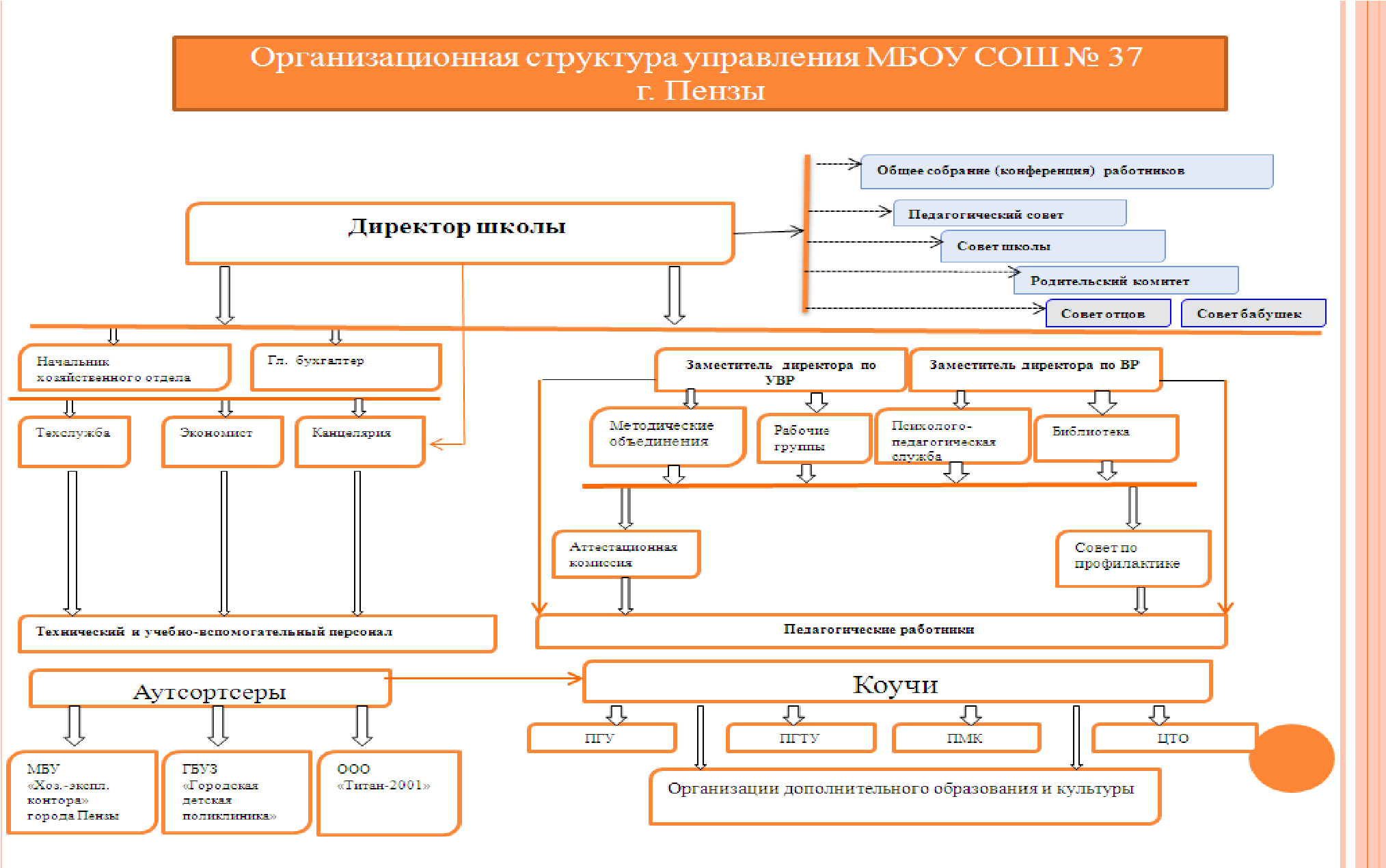  	 Данные о составе администрации учреждения  	Миссией 	образовательного 	учреждения 	является 	предоставление максимально 	широкого 	поля 	возможностей 	наибольшему 	числу 	учащихся, ориентированных на высокий уровень образования и воспитания.   Для достижения обозначенного результата педагогическому коллективу МБОУ СОШ № 37 необходимо решить следующие задачи: совершенствовать работу по созданию в школе современной информационнонасыщенной образовательной среды с широким применением новых, в том числе информационно-коммуникативных технологий, обеспечивающих качественные изменения в организации и содержании педагогического процесса, а также в характере результатов обучения; оптимизировать работу по формированию у учащихся базовых компетенций; завершить формирование оптимальных моделей предпрофильной и профильной подготовки учащихся, которые обеспечат расширение спектра индивидуальных образовательных возможностей и траекторий для учащихся; обеспечить сохранение и укрепление имиджа школы как образовательного учреждения высокой педагогической культуры; осуществить необходимые мероприятия по оснащению школы современным учебным оборудованием, что обеспечит преемственность в достижении нового качества образования за  счет эффективного использования современных информационнокоммуникативных технологий,  формирование у учащихся всех возрастных категорий практически значимых новых активных способов деятельности, развитие сетевых образовательных программ; расширить возможности дополнительного профессионального образования для всех категорий педагогических работников за счет  разнообразных программ повышения квалификации,в том числе и средствами информационных технологий с целью подготовки  к работе в новых условиях и в соответствии с повышением требований к профессиональной компетенции учителя (реализация целевой программы «Успешный учитель»); обеспечить комплексное взаимодействие психологического, методического, социального, педагогического, медицинского сопровождения развития  учащихся  на всех этапах  воспитания и обучения; совершенствовать формы и методы системы эффективного воспитания, способствующие развитию социальных навыков и  приобщению учащихся к опыту созидательной деятельности на благо горожан; совершенствовать сферу дополнительного образования для наиболее полного раскрытия  индивидуальных творческих  возможностей всех обучающихся; продолжить работу по поиску региональных, общероссийских и международных интеллектуально-творческих проектов и грантов с целью расширения круга образовательных возможностей для участников образовательного процесса (учеников и педагогов); отработать различные варианты совместных акций, мероприятий и долгосрочных проектов с образовательными, культурно-досуговыми организациями и социальными партнерами (реальными и потенциальными) для  расширения социального партнерства. Принципы стратегического развития. Школа рассматривается нами как единое образовательное пространство, все компоненты которого проектируются и развиваются в соответствие с единой логикой построения образовательного процесса, а все участники осознают цели и разделяют ценности, определяющие содержание его деятельности. Успешность выбранной стратегии развития зависит от соблюдения в ежедневной образовательной практике следующих организационно-педагогических принципов: принцип роста самостоятельности образовательной деятельности учащихся и их ответственности за получаемые промежуточные и итоговые результаты от начальной к завершающей ступени обучения; принцип  расширения образовательного пространства учеников на основе учета их способностей, интересов и склонностей; принцип комплексного сопровождения ученика и педагога; принцип равной значимости для процесса самоопределения и самореализации каждого школьника как содержания учебных дисциплин, так и системы развивающей, досуговой деятельности; принцип сочетания индивидуального и социального подходов в осуществлении развивающей, досуговой деятельности учеников и педагогов; принцип преемственности целей, ценностей и технологий на всем протяжении образовательного маршрута; принцип максимальной доступности образовательных ресурсов любому ученику и педагогу; принцип минимизации объема репродуктивных заданий в учебном процессе;  принцип максимальной эффективности взаимодействия ученика и педагога на уроке; принцип повышения объективности аттестационной практики учащихся на любом из этапов учебной деятельности. 3. Содержание и качество подготовки обучающихся  3.1.Эффективность деятельности. Статистические сведения Состав обучающихся:Всего обучающихся – 540 чел.Классов-комплектов – 21  шт.1-4 классы – 250 чел.5-9 классы – 241 чел.10-11 классы – 49 чел.Возраст обучающихся на начало учебного года:Начальная школа – от 6 до 10 летСреднее звено – от 10 до 15 летСтаршие классы – от 15 до 18 лет.Наполняемость:Общая наполняемость по школе – 25,66Наполняемость по классам начальной школы – 27,77Наполняемость по классам среднего звена – 24,1Наполняемость по классам старшего звена – 24,5Сведения о здании (помещении) – типовоеОценка состояния здания, помещения – износ 70%В образовательном учреждении имеются:-спортивный зал-пришкольная спортивная площадка-музей-библиотека-медицинский кабинет-столовая.ГПД:Количество групп – 4 шт.Количество учащихся – 100 чел.Сменность:Обучение ведется в одну   смену.Динамика кол-ва обучающихсяИз приведенных таблицы и диаграммы четко прослеживается динамика на повышение кол-ва обучающихся. Это связано не только с  периодом демографического спада, но и с тем, что микрорайон школы не стабилен по своему составу. Высок уровень внутренней миграции. Изменение контингента обучающихся происходит по объективным причинам (демографическая нестабильность). Отчисления учащихся по неуспеваемости или совершению правонарушений в школе не допускается и не практикуется. В школе в течение последних 10 лет нет второгодников.    3.2.  Обеспечение условий для сохранения контингента: помощь малообеспеченным, ГПД – четыре  группы, общая численность – 100 человек, организация внеурочной занятости учащихся, - обеспечение дотационным питанием, - организация работы летнего лагеря. -организация  дополнительных образовательных услуг на платной основе 3.3.Структура подготовки выпускников Качество предметной подготовки  3.4. Уровень обученности. В школе созданы все необходимые условия для обеспечения получения качественного доступного образования.. Одной из ведущих задач модернизации структуры и содержания общего образования является повышение эффективности образовательного процесса в школе в рамках внедрения ФГОС. Обновление содержания образования нацелено на формирование нового воспитательно-образовательного пространства, которое позволит обеспечить духовно- нравственное становление подрастающего поколения, его подготовку к жизненному самоопределению. Федеральные государственные образовательные стандарты в 2017 – 2018 учебном году реализовались в 1 – 4 классах И 5- 6 –х классах. Их отличительной особенностью является  деятельностный  характер обучения, ставящий главной целью развитие личности учащегося. Требования к результатам обучения сформулированы в виде личностных, метапредметных и предметных результатов. Принципиальным отличием Федеральных Государственных Образовательных Стандартов является их ориентация на результат образования.  Стандарт второго поколения перестает быть «обязательным минимумом», становится «обязательной базой», позволяющей обеспечить максимально возможное многообразие жизненного выбора.  На первый план выходит развитие личности учащегося на основе освоения способов деятельности, формирование таких качеств выпускника, как разработка и проверка гипотез, умение работать в проектном режиме, инициативность в принятии решений и т.п. Эти способности востребованы в современном обществе. Они и становятся одним из значимых ожидаемых результатов образования и предметом стандартизации.  Качество образования учащихся по уровням  обучения за последние 4 учебных года 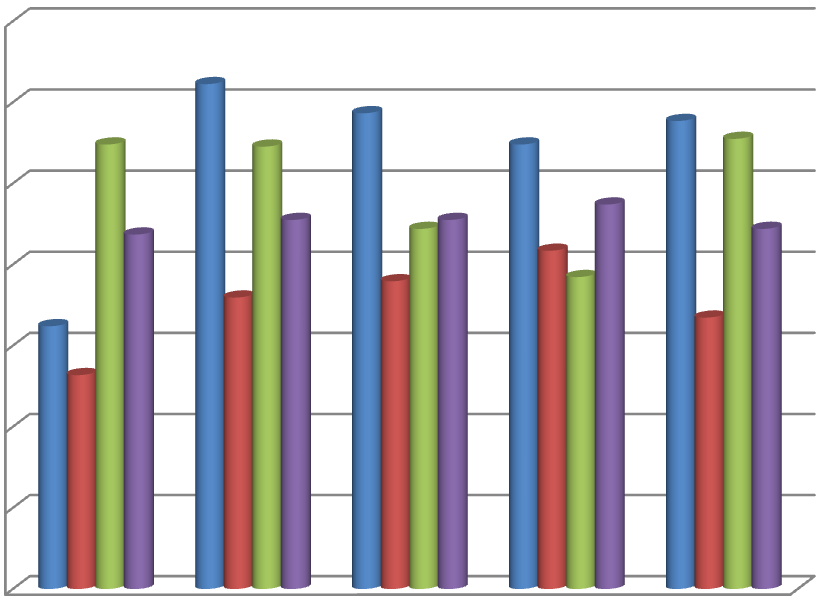 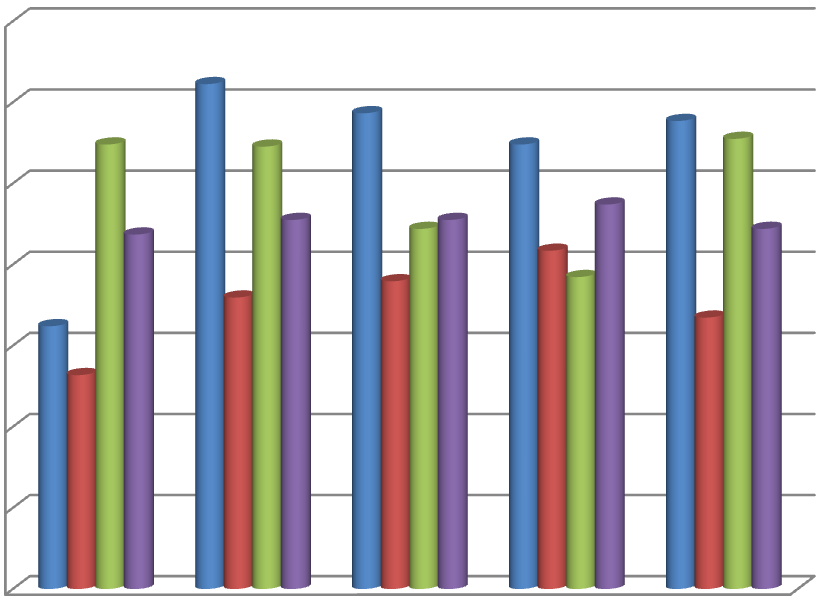 СРЕДНЕЕ И СТАРШЕЕ ЗВЕНОКачество образования по русскому языку 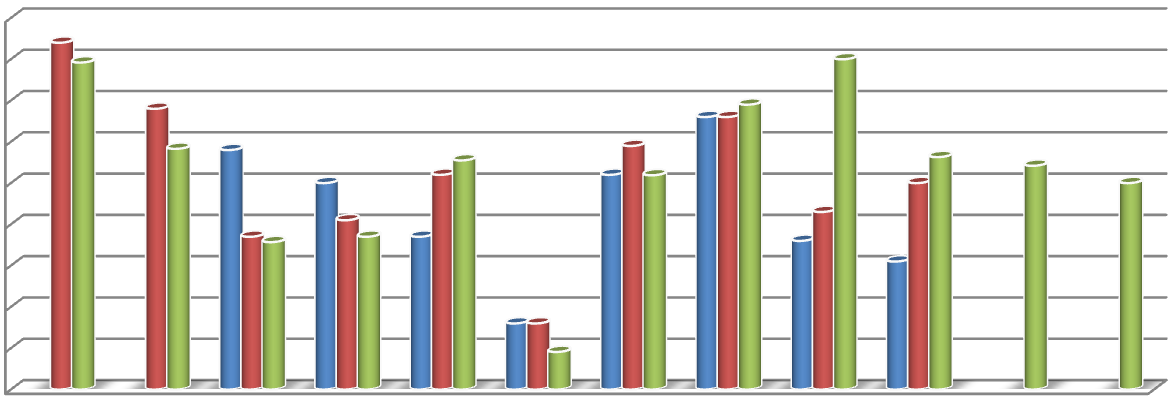 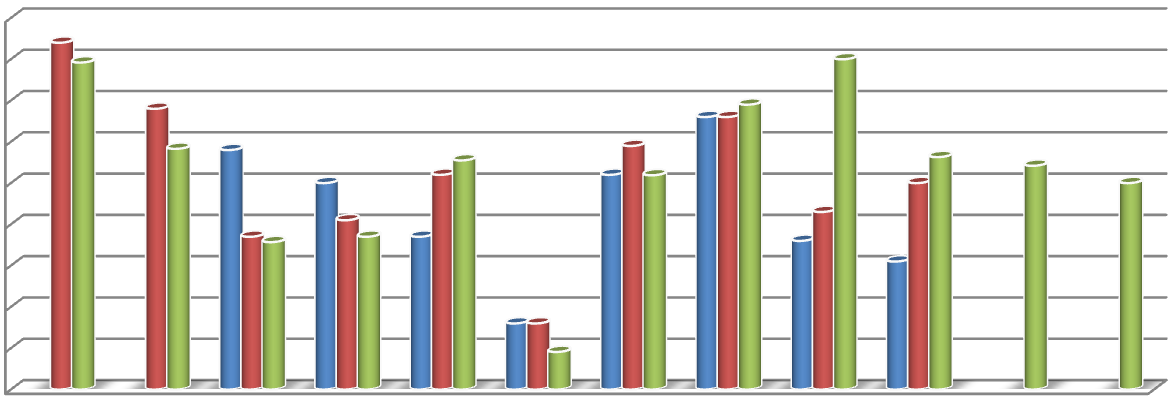 Качество образования по математике 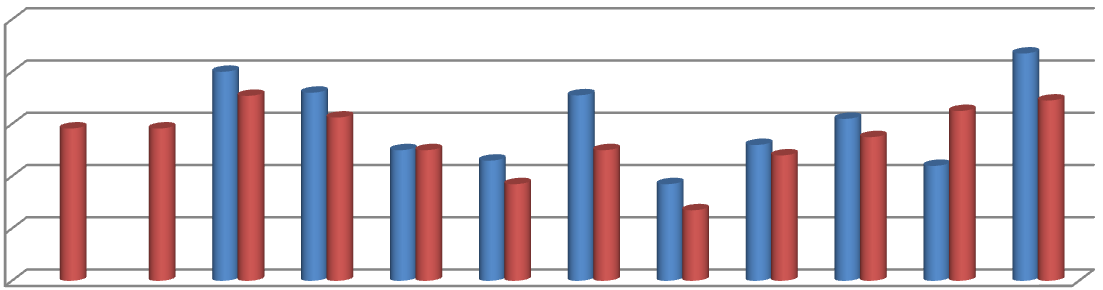 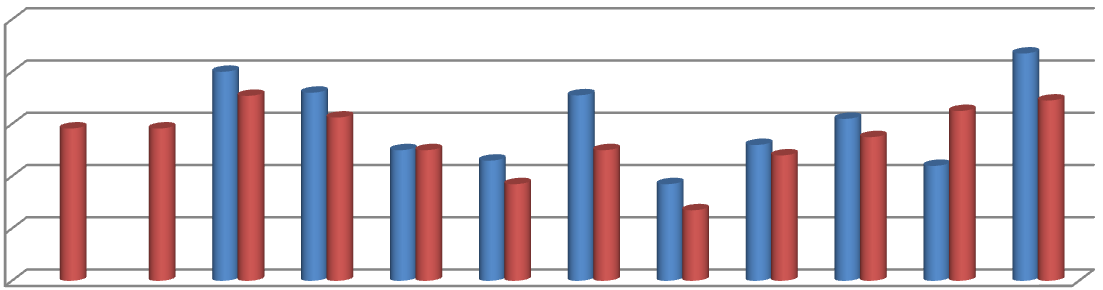       Объективно влияют на качество знаний и независящие от педагогического коллектива причины: выбытие сильных учеников, прибытие слабых по успеваемости, проблемы со здоровьем у учащихся. Однако подобные причины свойственны всем учебным заведениям и оправдывать ими проблемы с успеваемостью нельзя. В  2016-2017 уч.году  обучающиеся приняли участие в апробации  аттестации в форме ВПР. Результаты участия представлены в таблице. Мониторинг    по    результатам    ВПР   в    5, 11 классах. 2018 годПодтвердили оценку Повышение результата 	Понижение результата Динамика успеваемости и качества обучения по классамПо классам     Выводы:   необходимо направить усилия на повышение качества знаний учащихся. К тому же есть значительные резервы, заключенные в количестве учащихся с одной «3», успешном педагогическом опыте, накопленном учителями школы. Успеваемость стабильна и составляет 100%, но обеспокоенность вызывает тот факт, что количество обучающихся на 4 и 5 в последнем учебном году незначительно снизилось. Основными причинами считаем: классные руководители не скоординировали усилия всех участников образовательного процесса; учителя предметники не учитывали в своей работе учебные возможности школьников; недостаточная сформированность общих умений и навыков. Но результатом успешности обучения можно считать следующие достижения школы: • наличие золотых и серебряных медалистов; наличие выпускников, получивших аттестаты особого образца с отличием; сохранение контингента учащихся 3.5. Результаты итоговой аттестации Была проведена большая подготовительная работа с учителями, учащимися, родителями: разъяснение целей, содержания проведение ЕГЭ, ознакомление с организацией и технологией проведения ЕГЭ, с описанием бланков, с процедурой проверки ответов и выставления баллов по ЕГЭ, участие в обучающих семинарах для педагогов - участников ЕГЭ, разработка методического, дидактического раздаточного, материалов по подготовки и проведению ЕГЭ; анализ результатов участия выпускников школы по итогам прошлых лет, проведение пробных и тренировочных экзаменов по форме и материалам ЕГЭ, проверка и анализ выполнения учебных программ, организация психологического сопровождения участников ЕГЭ. План подготовки учащихся к ЕГЭ был реализован полностью. Замечаний со стороны родителей, учащихся администрация школы не получила.  На протяжении последних лет обучающиеся МБОУ СОШ 37 показывают стабильно высокие результаты итоговой аттестации. По таким предметам как математика, русский язык, физика, обществознание, история, ин.яз наблюдается позитивная динамика. Возрастает величина среднего балла, показатели которого по школе на протяжении последних лет выше, чем средние показатели по городу и по Пензенской области. Данные показатели отражены в таблице и диаграмме . 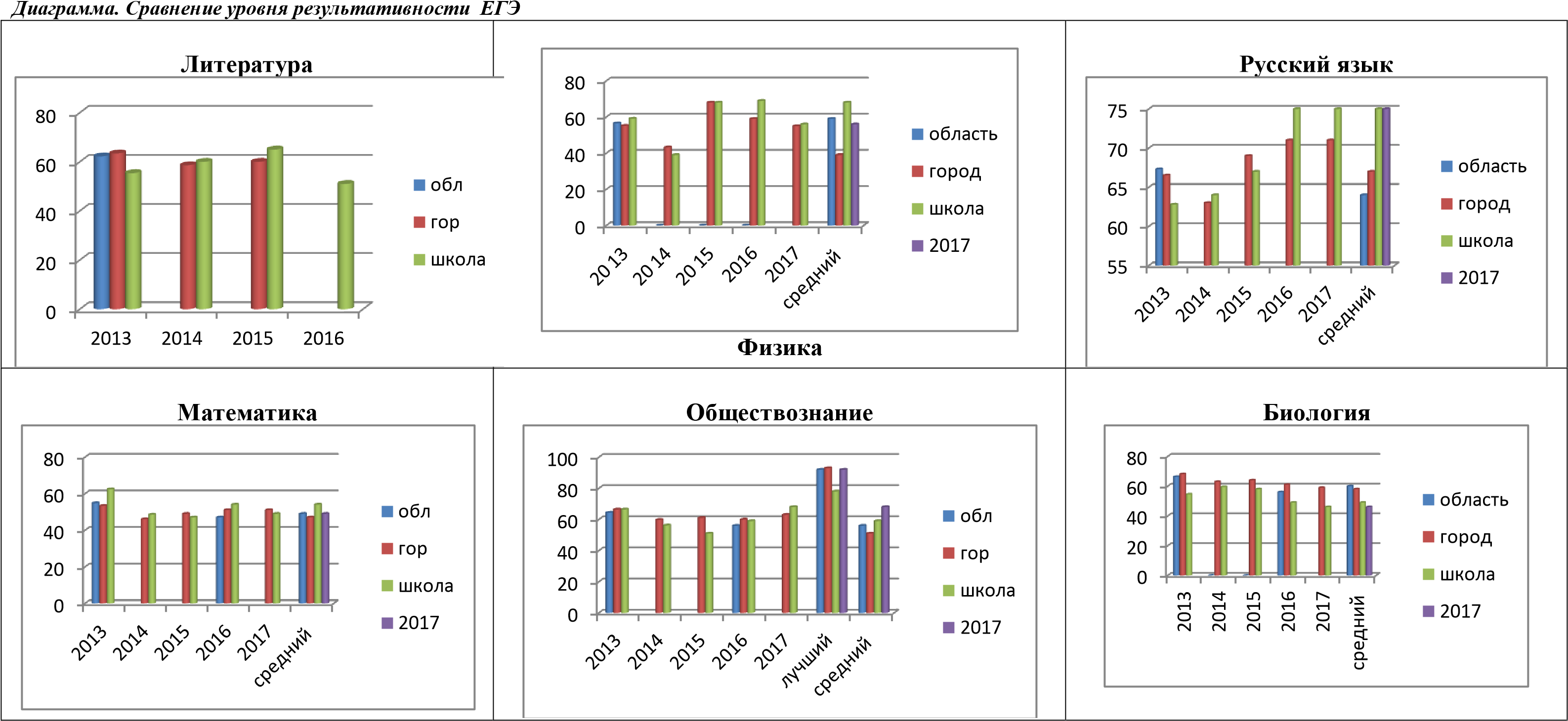 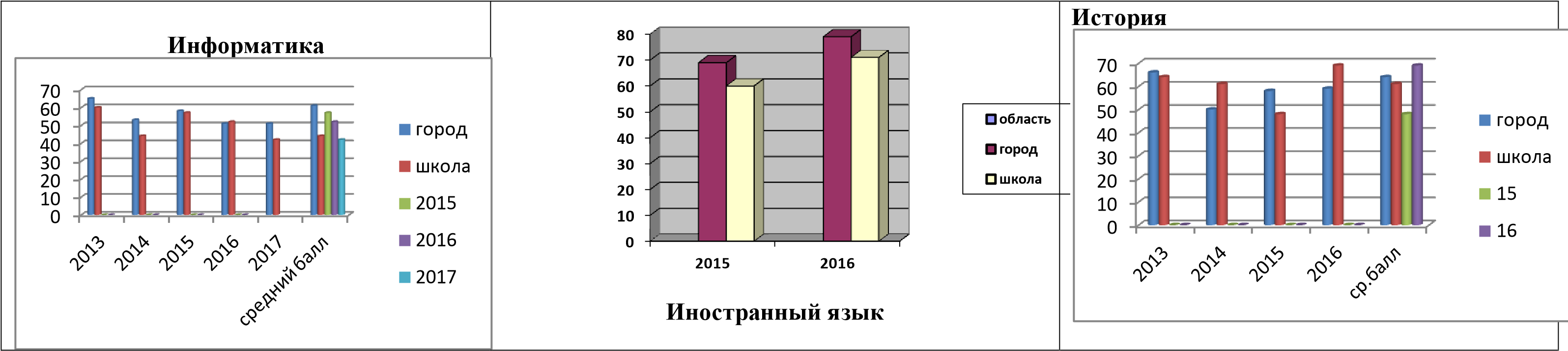 Результативность участия  учащихся МБОУ СОШ № 37 в ОГЭ . Средний балл Показатели ОГЭ -2018 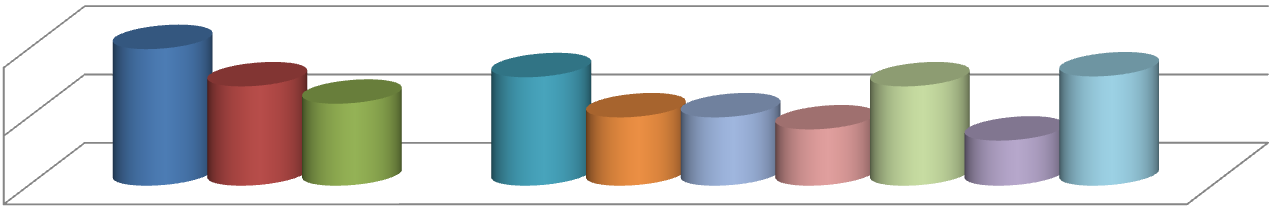 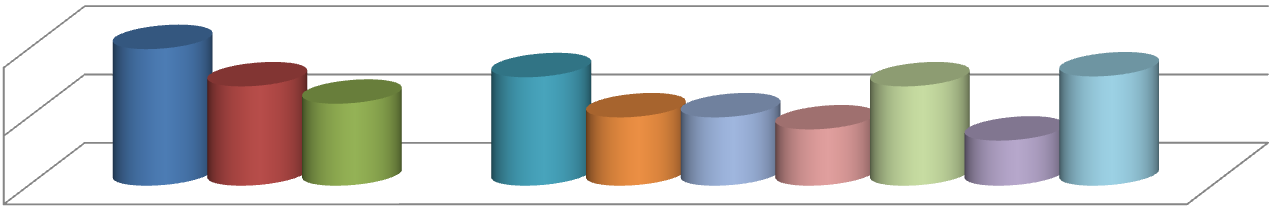 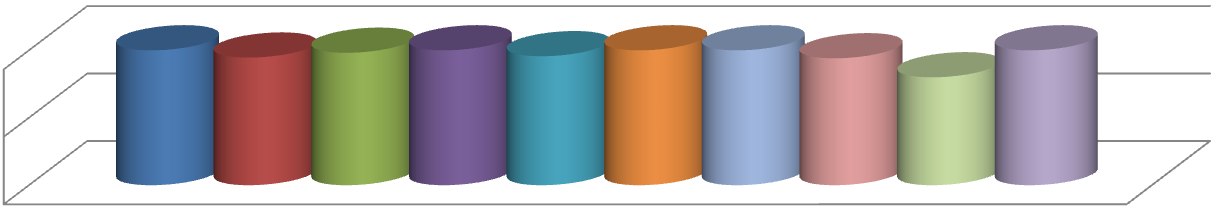 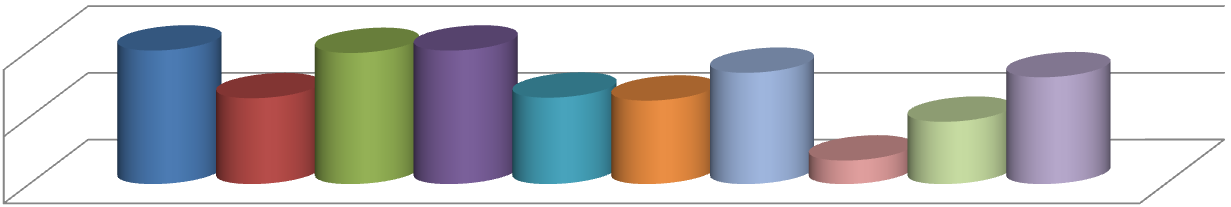 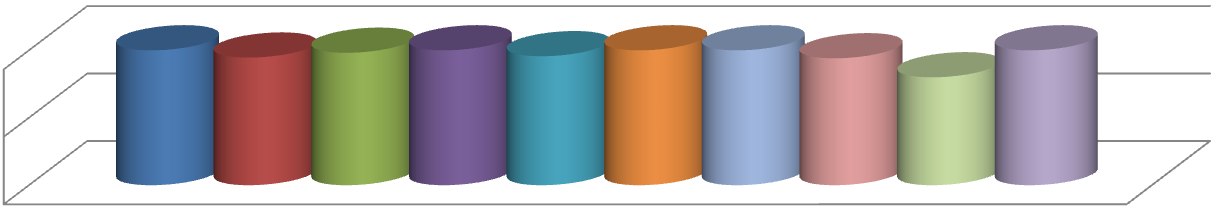 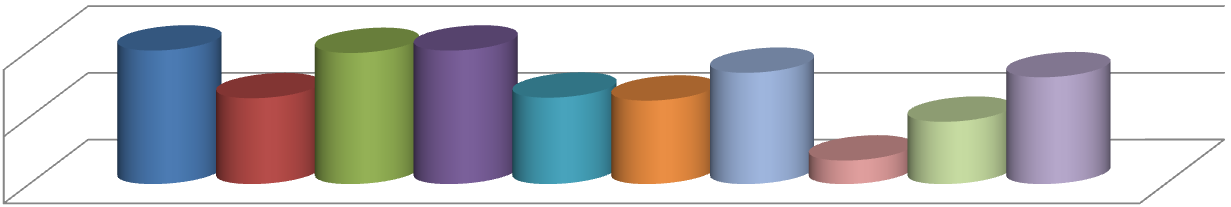 Выводы и рекомендации. Организовать оперативный контроль объективности и системы оценивания  по обязательным предметам  ОГЭ  Организовать индивидуально-групповые занятия по подготовке к ОГЭ.  3.5. Успешный ученик.Внеурочная работа организуется на всех ступенях образования – в начальной школе и 5-х классах  – внеурочная деятельность,  в среднем и старшем звене - факультативы, кружки, исследовательская работа.Обучающиеся школы  ежегодно  принимают участие в следующих проектах:Инновационный проект в работу которого включилась наша школа это Школьная Лига РОСНАНО.2018 – проект PRO-движение2017- проект «Я-гражданин России»В рамках региональной программы, которая ставит перед собой цель:  вовлечение детей и молодёжи Пензенской области в инновационную деятельность ребята нашей школы приняли участие в интеллектуальных играх "Умники и умницы", «Детективное агентство», «Очевидное-невроятное».Членами пензенского отделения Всероссийского детско-юношеского военно-патриотического общественного движения «Юнармия» в 2017 году стали 15 учащихся МБОУ СОШ № 37.Работа в рамках целевой программы «Успешный ученик»  за последний  год представлена в аналитической таблице:3.6.Характеристика системы воспитания в общеобразовательном учреждении:   	Главная цель воспитательного процесса - это обеспечение оптимального социального развития коллективной деятельности с учётом возрастных и индивидуальных особенностей её участников, формирование у них положительного отношения к этой деятельности, к коллективу, его членам и себе. Исходя из этого, все мы пытаемся воспитывать свободного гражданина с развитыми интеллектуальными способностями, творческим отношением к миру, чувством личной ответственности, твердой моралью, способного к преобразовательной, продуктивной деятельности, ориентированного на сохранение ценностей общечеловеческой и национальной культуры. Учебно-воспитательная работа во всех классах в прошедшем году строилась в соответствии с главной задачей - формирование детского коллектив и активной жизненной позиции каждого ученика. У всех классных руководителей основной целью работы было моделирование и построение воспитательной системы класса, направленной на развитие и раскрытие индивидуальности личности, ведущей здоровый образ жизни, умеющей жить в классном коллективе. Одноклассники должны уметь строить отношения дружбы и взаимопомощи.Воспитательное воздействие было направлено на формирование таких важных аспектов, характеризующих коллектив, как традиции, взаимопомощь, самокритика, взаимная требовательность, создание хорошего социально-психологического климата, творческое взаимодействие.Согласно цели воспитательной работы в 2016-2017 учебном году: воспитание и развитие свободной, талантливой, физически здоровой, нравственно обогащенной личности; ориентированной на творчество, на самопознание и самовоспитание, направленное на формирование активной жизненной позиции, решали следующие задачи:-создать условия для становления, развития и совершенствования интеллектуальных возможностей обучающихся, средствами воспитательной работы;-формировать у учащихся всех возрастов понимания значимости здоровья для собственного самоутверждения;-создать условия для позитивного общения учащихся в школе и за ее пределами, для проявления самостоятельности, ответственности, толерантности в реальных жизненных ситуациях;-формировать целенаправленную воспитательную работу с родителями создающую интерес к внеклассной деятельности и ведущую к активному взаимодействию школы и семьи.План воспитательной работы строился согласно следующей дорожной карте:Сентябрь-октябрьСентябрь:Линейка, посвященная Дню Знаний. Ответственная: Самсонова Н.В. Осеняя ярмарка «Золотая хозяюшка осень». Ответственные: Никитина О.В.; Щербакова В.С.Акция по безопасности дорожного движения «Внимание -дети!» Конопатина Л.Н.Экологическая акция «Туевая аллея!» Караман М.В., Щербакова В.С., Артюшина Ю.И.Посвящение в пешеходы. Самсонова Н.В. д/п «Спутник»Октябрь:Концерт, посвященный Дню Учителя «Учитель, перед именем твоим…». Ответственные: Панько И.Н., Самсонова Н.В.День самоуправления. Ответственные: Никитина О.В., Гейдарова Л.Р.День открытых дверей «Добро пожаловать к нам в гости». Ответственные:  Алексеева О.В., Самсонова Н.В., Классные руководители, учителя-предметники.Посвящение в первоклассники. Старт  игры-путешествия «Радужная страна». Ответственные:  Щербакова В.С., Караман М.В., Артюшина Ю.И.День рождения объединений «Время», «Непоседы» Ответственные: Самсонова Н.В., Никитина О.В., Щербакова В.С.Ноябрь-декабрь« Культурное наследие города и страны».Ноябрь:День Единства. Ответственные: Классные руководители.День Матери « Все начинается с любви». Ответственные: Никитина О.В., Щербакова В.С., классные руководители.Школьный проект «Фестиваль семейного творчества» 1-4 классы. Ответственные: Самсонова Н.В., Щербакова В.С., классные руководители.Декабрь:Конкурс эстетических проектов «Новогодняя школа». Ответственные: Самсонова Н.В., Гуренкова О.Г., Щербакова В.С.,  классные руководители.Новогоднее представление «Снежная королева». Ответственные: Самсонова Н.В., Щербакова В.С.Новогодний флешмоб «Карнавальный вечер». Ответственные: Самсонова Н.В., Никитина О.В.Новогодний вечер отдыха «Королевство музыки и танца». Ответственные:  Самсонова Н.В.,  Никитина О.В.Январь-февраль-март«Человек живет среди людейЯнварь:Конкурс военно-патриотического  рисунка, посвященный 72-ой годовщине Победы в Великой Отечественной войне. Ответственные:  Гуренкова О.Г., Щербакова В.С.Семейные веселые старты «Спортивная семья – это наша гордость». Ответственные: Самсонова Н.В., Труханов М.Г., Классные  руководители.Ток-шоу «Искусство жить достойно» Ответственная:  Пособнова Е.Н.Фотоконкурс «Я вижу мир», посвященный 72- ой годовщине Победы в Великой Отечественной войне. Ответственная: Гуренкова О.Г., Щербакова В.С.Февраль:Олимпиада по зимним видам спорта «Быстрее, выше, сильнее». Ответственный: Труханов Г.А., Труханов М.Г., Кобылина И.В.Вечер встречи с выпускниками «По страницам школьной жизни». Ответственные: Самсонова Н.В., Панько И.Н. «Валентинов День». Ответственные: Богданова О.И.,  Гаврилина А.И. Военно-спортивный праздник, посвященный Дню Защитников Отечества «Славим тебя, Россия!» Ответственные: Самсонова Н.В., Казакова Л.В.Март:Элегант-шоу, посвященное  Международному женскому дню 8 марта. Ответственные: Самсонова Н.В., Никитина О.В., Щербакова В.С.Праздничный концерт для учителей «От всей души вам наши поздравления» Ответственная: Самсонова Н.В.Праздник микрорайона «Широкая масленица». Ответственные: Никитина О.В., Кададова М.А., Сипягина Т.С.Апрель-май-июнь«Неугасима память поколенийИ память тех, кого мы свято чтим»Апрель:Неделя здоровья «Мы – за здоровый образ жизни!» Ответственные: Труханов Г.А., Труханов М.Г., Кададова М.А..Экономическая неделя, посвященная Всероссийскому Дню предпринимательства. Ответственные: Пособнова Е.Н., Сипягина Т.С.Фестиваль творческих коллективов школы «Пензенские таланты» Ответственные: Никитина О.В., Щербакова В.С,  Гуренкова О.Г..Май:Праздник, посвященный Дню Победы в ВОВ «Подвигу жить в веках». Ответственные: Котова С.В., Самсонова Н.В., Казакова Л.В., Левина М.Н.Последний звонок «Куда уходит детство». Ответственные: Самсонова Н.В., Панько И.Н., Никитина О.В.Июнь:День защиты детей. Совместный праздник с парком Ульяновых. Ответственные:  Косаурова А.Е., Конопатина Л.Н.Выпускные вечера «Ребята, надо верить в чудеса». Ответственные: Самсонова Н.В., Панько И.Н.Работа ремонтно-строительных бригад. Работа бригад по благоустройству школьной территории. Ответственные:  Чеснокова Л.С.Работа пришкольного лагеря «Солнышко». Ответственные:  Разводовская О.В., Анисина Ю.А.Анализ профилактической работы.Воспитательная работа школы выстраивается, опираясь на следующуюНормативно-правовую базу: Конституция Российской Федерации;Всеобщая декларация прав человека;Конвенция о правах ребенка;Послание Президента Российской Федерации Федеральному Собранию Российской Федерации от 12 декабря 2012 года;Федеральный Закон от 29.12.2012 г. №273-ФЗ «Об образовании в Российской Федерации»;Указ Президента Российской Федерации «О мерах по реализации государственной политики в области образования и науки» от 7 мая 2012 года № 599;Указ Президента Российской Федерации «О национальной стратегии действий в интересах детей на 2012-2017 годы» от 1 июня 2012 года № 761;Государственная программа Российской Федерации «Развитие образования», утвержденная распоряжением Правительства Российской Федерации от 22 ноября 2012 г. № 2148-р;Концепция долгосрочного социально-экономического развития до 2020 года, раздел III «Образование» (одобрена Правительством РФ 1 октября 2008 года, протокол № 36);Приоритетный национальный проект «Образование»;Национальная образовательная инициатива «Наша новая школа».Стратегия развития воспитания в Российской Федерации на период до 2025 года.Стратегические ориентиры воспитания сформулированы Президентом Российской Федерации В.В. Путиным: «Формирование гармоничной личности, воспитание гражданина России-зрелого, ответственного человека, в котором сочетается любовь к большой и малой Родине, общенациональная и этническая идентичность, уважение к культуре, традициям людей, которые живут рядом» Цель:  воспитание и развитие свободной, талантливой, физически здоровой, нравственно обогащенной личности, ориентированной на творчество, на самопознание и самовоспитание, направленное на формирование активной жизненной позиции.Задачи:Формировать гражданско-патриотическое сознание,  развивать чувства сопричастности к истории, малой родины, Отечества.Воспитывать активную жизненную позицию через творческую и проектную деятельность.Развивать у учащихся инициативу, стремление к самообразованию,  саморазвитию, самоуправлению, способности к успешной социализации в обществе и культуру межличностных отношений.Проводить мониторинг и  контроль ВР.Продолжить развитие системы дополнительного образования.Проводить профилактику асоциальных явлений в детской и подростковой среде.Совершенствовать условия взаимодействия семьи и школы через единое информационное пространство.Ориентируясь  на Стратегию развития воспитания в Российской Федерации , в школе реализуются следующие направления воспитательной работы  Гражданское воспитание;Патриотическое воспитание и формирование Российской идентичности;Духовное и нравственное воспитание детей на основе Российских традиционных ценностей;Приобщение детей к культурному наследию;Физическое воспитание и формирование культуры здоровья.Дополнительное образование обучающихсяДополнительное образование детей и взрослых направлено на формирование и развитие творческих способностей детей и взрослых, удовлетворение их индивидуальных потребностей в интеллектуальном, нравственном и физическом совершенствовании, формирование культуры здорового и безопасного образа жизни, укрепление здоровья, а также на организацию их свободного времени. Дополнительное образование детей обеспечивает их адаптацию к жизни в обществе, профессиональную ориентацию, а также выявление и поддержку детей, проявивших выдающиеся способности. Дополнительные общеобразовательные программы для детей должны учитывать возрастные и индивидуальные особенности детей.Цели и задачи дополнительного образованияЦель: создание коллективной творческой среды, в которой каждый может проявить свои способности, приобрести знания и опыт, осознать себя «признанным», самодостаточным и успешным; удовлетворение постоянно изменяющихся индивидуальных социокультурных и образовательных потребностей детей.Задачи:1. Решать проблему занятости детей в пространстве свободного времени в нашем социокультурном центре.2. Организовать целесообразную деятельность ребёнка по саморазвитию и самосовершенствованию.3. Совершенствовать знания и развитие межпредметных связей в субъективной культуре ребёнка, способствовать построению целостной картины мира в его мировоззрении.4. Формировать навыки общения со сверстниками, старшими и младшими.5. Формировать ответственность у учащихся. 6. Развивать познавательную активность.Учебный план блока дополнительного образования учащихся основывается на интеграции программ основного и дополнительного образования, органично сочетающих в себе воспитание, обучение и развитие личности ребенка, с учётом склонностей, способностей и интересов, социального и профессионального самоопределения детей и подростков.Дополнительное образование в МБОУ СОШ №37 г.Пензы  опирается на следующие приоритетные принципы:1. Свободный выбор ребенком видов и сфер деятельности.2. Ориентация на личностные интересы, потребности, способности ребенка.3. Возможность свободного самоопределения и самореализации ребенка.4. Единство обучения, воспитания, развития.5.  Реализация практико-деятельностной основы образовательного процесса.Система дополнительного образования осуществляет 5 исключительно важных функций:Функция социализации;Развивающая функция;Обучающая функция;Воспитательная функция;Социокультурная  функция.Особенности функции социализации состоят в том, что она направлена на:- создание условий для самоутверждения личности в коллективе и обществе с учётом её возможностей, развитие сущности сил ребёнка, формирование в нём человека, способного к социальному творчеству;- обеспечение условий для самовыражения и самоопределения;- оказание помощи детям, испытывающим трудности при вхождении в мир.Развивающая функция объединяет в единый узел все социально-педагогические функции, выполняемые системой  дополнительного образования  в школе на современном этапе (обучающую, воспитательную, социокультурную, рекреативно-оздоровительную, социализации, социальной защиты и адаптации, профориентационную). Её реализация рассматривается в едином русле со всеми остальными, поскольку каждая из них так или иначе связана с развитием и саморазвитием детей.Воспитательная функция  дополнительного образования в школе заключается в обеспечении целенаправленного влияния всех структурных подразделений образовательного учреждения на поведение и деятельность обучающихся. При организации системы воспитания мы ориентируемся на реальные процессы развития личности ребёнка и учитываем необходимость превращения его  в  субъект социального развития общественных отношений. Воспитательная функция вплетена во всю социально-педагогическую деятельность школы.Социокультурная функция отражает цели и задачи  дополнительного образования в области культуры и досуга, определяет пути и методы её реализации в структуре школы. Социокультурная функция тесно взаимодействует с другими функциями,  реализуется обучающимися в их свободное время, когда они получают эмоциональную разгрузку, восстанавливают физические и духовные силы, усваивают дополнительную информацию и расширяют кругозор, чтобы в последующем плодотворно овладевать школьными программами.Дополнительное образование  в  школе и реализуется по следующим направлениям:- физкультурно-спортивное;- художественно-эстетическое;- социально-педагогическое;- военно-патриотическое;- научно-техническое;-туристско-краеведческое.В 18 объединениях блока дополнительного образования занимается 435 учащихся (или 90% от числа обучающихся в школе).Основное направление в блоке дополнительного образования – это физкультурно-спортивное, ведь здоровый ребенок – это здоровая нация. В этом блоке организовано 5 объединений с охватом учащихся 1-11 классов:Легкая атлетика 9-11 классы  - руководитель Труханов М.Г.Настольный теннис 1-4 классы – руководитель  Кобылина И.В.Баскетбол 5-7 классы – руководитель Труханов Г.А.Баскетбол 8-11 классы – руководитель Труханов Г.А.Мини-футбол 1-4 классы – руководитель Труханов М.Г.С целью культурного развития учащихся и воспитания художественного вкуса у подростков, стремления к самореализации творческой личности организовано художественно-эстетическое направление, состоящее из следующих объединений:Танцевальный ансамбль "Стиль" 1-10 классы  – руководитель Андреева Т.В.Творческий коллектив «Радуга» 1-8 классы – руководитель Кошелева Н.В.Творческая мастерская "Сувенир" 1-8 классы – руководитель  Сипягина Т.С.; Для  развития познавательной активности учащихся  и ориентирование на технологическое образование, востребованное в современном обществе, создано научно-техническое направление:Техноклуб 6-7 классы – руководитель Пособнова Е.Н., Техноклуб 8-11 классы – руководитель Пособнова Е.Н., Робототехника 2-4 классы-руководитель Мишин А.В.            С целью подготовки юношей к службе в рядах Российской Армии, а также воспитания уважения к воинской доблести и славе, гордости за подвиги своего народа, развития поискового движения создано военно- патриотическое направление:Клуб «Поиск» 8-11 классы - руководитель Казакова Л.В.             Социально-педагогическое направление объединяет в себе клубную работу по интересам, также реализует систему самоуправления школы.Клуб «Непоседы» 1-4 классы - руководитель Щербакова В.С.Журналистика 4-8 классы-руководитель Вишникина М.А.Туристско-краеведческое направление реализует    работу   объединения дополнительного образования, деятельность которого   формирует духовность нравственной личности гражданина и патриота своей страны. Неоспорима мысль о том, что малая родина, отечество, родной край играют значительную роль в жизни каждого человека. Частица любимой Отчизны, дорогие сердцу места, близкие душе обычаи.Объединение «Юный краевед» 6-9 классы – руководитель  Левина М.Н.Мониторинг и оценка организации дополнительного образования Контроль результативности дополнительного образования, 
его интеграции с общим образованием коллектив гимназии планирует осуществлять путем проведения мониторинговых исследований, диагностики обучающихся и их родителей (лиц их заменяющих). Основными целями мониторинга являются:1. Оценка эффективности реализации образовательной программы дополнительного образования.2. Совершенствование системы мониторинга качества образования, педагогическогоколлектива в деятельность по управлению качеством образования.Задачи мониторинга:1. Организация непрерывного наблюдения за ходом реализации образовательнойПрограммы дополнительного образования гимназии.2. Своевременное выявление и предупреждение развития негативных изменений вобразовательном процессе, препятствующих реализации образовательнойпрограммы.3. Оценка эффективности и полноты реализации образовательной программы школы.Программа мониторинга результатов реализации образовательной программыгимназии предлагается ниже.Ожидаемые результаты-	создание в школе единой системы дополнительного образования, которая   будет способствовать свободному развитию личности каждого ученик и проявлению активной жизненной позиции школьника;-	увеличение числа учащихся, достигающих высоких результатов в определенных видах деятельности; -         профессиональная ориентация обучающихся;-          целенаправленная организация свободного времени большинства учащихся школы.Интеграция базового и дополнительного образования позволяет детям нашей школы успешно принимать участие во всех видах творческой деятельности: школьных, районных,  городских, областных выставках, конкурсах, акциях. Развиваться интеллектуально, физически, нравственно, быть достойными гражданами Российской Федерации.Профилактическая работаПрактические меры, принимаемые в предыдущие годы по профилактике безнадзорности и правонарушений несовершеннолетних, способствовали достижению положительных результатов: достигнуто снижение подростковой преступности, снизилось число административных правонарушений, уменьшилось количество несовершеннолетних участников преступлений. На начало 2017 – 2018 учебного года на учете в ПДН не было обучающихся, на внутришкольном учете – 7 детей, в школе 12 неблагополучных семей, 3 семьи стоят на учете в ДЕСОП.  На конец учебного года учет ПДН 2 человека, внутришкольном учете -10 человек, 2 семьи и 3 детей на учете в ДЕСОП, 10 человек находятся под опекой.     С целью профилактики безнадзорности и правонарушений несовершеннолетних в школе работает Совет по профилактике правонарушений. Состав совета: директор школы И.С. Агапова, заместитель директора по воспитательной работе Самсонова Н.В., социальный педагог Конопатина Л.Н., инспектор ПДН, специалист КЦСПСиД. Заседания совета по профилактике проводятся один раз в месяц. Создана инициативная группа, в состав которой входят: администрация школы, социальный педагог Конопатина Л.Н., психолог школы Пособнова Е.Н, школьный врач Слабикова А.А.,  медсестра Зазулина Л.А.., учителя ФЗК Труханов М.Г., преподаватель – организатор ОБЖ Казакова Л.В., а также учителя биологии, географии и начальных классов.     Обязанности участников группы разделены следующим образом:Администрация школы вместе с социальным педагогом  организуют совместную работу по профилактике безнадзорности и правонарушений несовершеннолетних со службами города: с ПДН, с КЦСПСиД, прокуратурой; приглашает для профилактических бесед специалистов: наркологов, психологов,  работников полиции, прокуратуры и других.Школьные медицинские работники оценивают показатели здоровья и физического развития детей.Психолог школы обеспечивает психологическое сопровождение работы группы. Психолог решает следующие задачи:развитие умения решать проблемы и принимать решенияувеличение самосознания и самоуваженияобучение искусству справляться со стрессовыми ситуациями улучшение навыков межличностного общения, что снимает тревожность и застенчивость подростков и молодежи,формирование адекватного представления о вреде психоактивных веществ  на здоровье.Учителя ФЗК и преподаватель – организатор ОБЖ. Обеспечивают физкультурно-оздоровительную работу с учащимися и их родителями.Учителя  биологии, географии и начальных классов формируют у школьников представление об организме человека, о предупреждении заболеваний, формируют потребность в положительных привычках по отношению к своему здоровью, обучают безопасному поведению.      С целью профилактики наркомании проводятся мероприятия, которые стали традиционными:- Социально-психологическое тестирование: «Профилактика незаконного потребления наркотических средств и психотропных веществ, наркомании.» Анкетирование участников «Отношение к наркотикам», результаты которого доводятся до сведения педагогов школы и родителей;Конференция отцов;Общешкольные родительские собрания с участием представителей ПДН, КДНиЗП, наркологов, психологов, работников прокуратуры и суда4. Оценка организации учебного процесса 4.1. Образовательная программа: характеристика, цели и задачи  Основная образовательная программа МБОУ СОШ № 37 направлена на освоение обучающимися программы общего образования . МБОУ СОШ № 37 г. Пензы осуществляет обучение и воспитание в интересах личности, общества и государства, обеспечивает охрану здоровья и создание благоприятных условий для разностороннего развития личности, в том числе возможность удовлетворения обучающегося в самообразовании и получении дополнительного образования.	. В связи с этим основу образования в школе составляет гуманитарная подготовка, обеспечивающая  высокий интеллектуальный и культурный уровень развития личности. Целями реализации  являются:обеспечение планируемых результатов по достижению выпускником целевых установок, знаний, умений, навыков, компетенций и компетентностей, определяемых личностными, семейными, общественными, государственными потребностями и возможностями обучающегося старшего школьного возраста, индивидуальными особенностями его развития и состояния здоровья; становление и развитие личности в её индивидуальности, самобытности, уникальности, неповторимости.Основные задачи реализации ООП :обеспечение качества среднего  общего образования, соответствующего требованиям обязательного минимума (государственного образовательного стандарта);обеспечение преемственности  основного общего, среднего общего образования;обеспечение доступности получения качественного среднего общего образования, достижение планируемых результатов освоения основной образовательной программы среднего общего образования всеми обучающимися, в том числе детьми-инвалидами и детьми с ограниченными возможностями здоровья;создание условий для формирования у обучающихся повышенной общекультурной компетентности в широких областях  знания,;удовлетворение потребностей в получении среднего общего образования на основе углубленного изучения информатики и ИКТ  как основы для будущего образовательного и профессионального самоопределения;подготовка обучающихся к осознанному выбору профессиональных образовательных программ;конструирование учебного плана, основанного на идеях научности, преемственности, перспективности;разнообразие индивидуальных образовательных траекторий и индивидуального развития каждого обучающегося, в том числе одарённых детей, детей-инвалидов и детей с ограниченными возможностями здоровьяорганизация образовательного процесса на основе инновационных технологий и форм организации образовательного процесса; органическое сочетание традиций и новаций;обеспечение эффективного сочетания урочных и внеурочных форм организации образовательного процесса, взаимодействия всех его участников;обеспечение приобщения к мировой культуре, культурному наследию России;формирование ключевых компетентностей обучающихся, то есть основ овладения социально-значимым набором способов деятельности, универсальных по отношению к объекту деятельности: коммуникативной компетентности, социальной компетентности, готовности к самообразованию,  готовности к разрешению проблем, технологической компетентности, информационной компетентности;вовлечение обучающихся в продуктивную интеллектуальную деятельность, обеспечивающую формирование компетентностей, необходимых для обеспечения личного успеха в условиях современной социально-экономической ситуации;обеспечение  психолого-педагогического  и  социального сопровождения, включающего комплексную диагностику познавательных процессов; развития эмоционально-волевой сферы обучающихся;качественное повышение эффективности психологического, методического, социального, педагогического, медицинского сопровождения активных форм развития  одаренных обучающихся;обеспечение возможностей для самопознания, развития и саморазвития личности обучающихся, раскрытия их индивидуальных способностей;дифференцированный подход к обучающимся в процессе овладения ими содержанием программ по учебным предметам, выявление затруднений учащихся  с целью их преодоления;приобщение обучающихся к опыту созидательной деятельности, включения их в разностороннюю деятельность на благо родителей, жителей микрорайона с целью развития социальной активности и социальных инициатив;формирование системы представлений о системе общечеловеческих ценностей, нормах морали, основ нравственно-эстетической воспитанности обучающихся;воспитание любви к Отечеству, своему народу, его языку, духовным ценностям и природе, воспитание уважительного отношения к другим народам и их национальным культурам; воспитание личности исследователя, формирование исследовательского подхода к познанию окружающего мира, развитие абстрактно-теоретического мышления обучающихся,  умений и навыков проведения исследований, выполнения проектов и творческих работ;развитие умений и навыков социальной коммуникации, адаптации обучающихся к жизни в обществе и функционированию системы непрерывного образования;привитие обучающимся ответственного отношения к интеллектуальному продуктивному труду;сохранение и укрепление физического, психологического и социального здоровья обучающихся, обеспечение их безопасности;удовлетворенность обучающихся и родителей качеством и условиями образовательного процесса.Достижение обучающимися предусмотренного государственными образовательными стандартами  уровня освоения учебных программ среднего  общего образования обеспечивается решением следующих образовательных задач:углубление знаний по основам науки о русском языке, совершенствование умений в области фонетики, орфоэпии, графики, словообразования, лексики и фразеологии, грамматики, совершенствование навыков лингвистического анализа художественного текста;формирование знаний о законах развития литературы как вида искусства, о художественном мире литературного произведения и закономерностях творчества писателя, раскрытие на основе принципа историзма диалектической взаимосвязи традиции и новаторства, преемственность литературных эпох, характера и принципов взаимодействия литературы с другими видами искусства в едином процессе развития художественной культуры человечества;формирование и развитие билингвистической коммуникативной компетенции, необходимой для общения на иностранном языке, толерантности и представлений о диалоге культур как безальтернативной философии жизни в современном мире;систематическое изучение функций как важнейшего математического объекта средствами алгебры и математического анализа, раскрытие политехнического и прикладного значения общих методов математики, связанных с исследованием функций, подготовка необходимого аппарата для изучения прикладных дисциплин, интеллектуальное развитие учащихся, формирование качеств мышления, характерных для математической деятельности и необходимых для продуктивной жизни в обществе;формирование целостного представления о тенденциях развития человечества, роли и месте России в мировом развитии, понимания причин возникновения глобальных экосоциальных проблем, раскрытия модернизационных процессов в истории, причин неравномерности социального развития, понимания проблем взаимоотношений между народами, войны и мира как способов существования человеческого общества, принципов построения современного миропорядка;углубление понимания и развитие способности к анализу социально-экономических, политических и духовных проблем современного общества, раскрытие закономерностей и путей развития сфер общественной жизни, обеспечение условий становления политического сознания и гражданской позиции обучающихся;формирование биоцентристского стиля мышления, направленного на установление гармоничных отношений человека с природой, обществом и самим собой, знаний о происхождении жизни и развитии биосферы Земли, формирование экологической культуры личности;обеспечение усвоения системы знаний о методах научного познания природы, о современной физической картине мира: свойствах вещества и поля, пространственно-временных закономерностях, динамических и статистических законах природы, элементарных частицах и фундаментальных взаимодействиях, строении и эволюции Вселенной; знакомство с основами фундаментальных физических теорий, овладение умениями экспериментальной деятельности;обобщение на мировоззренческом уровне знаний о  веществах и соединениях, формирование понимания материального единства веществ природы, обусловленности свойств веществ их составом и строением, познаваемости сущности химических превращений с помощью научных методов, развитие умений наблюдать и объяснять химические явления, развитие интереса к химии как возможной области будущей практической деятельности;подготовка обучающихся к действиям в опасных и чрезвычайных ситуациях природного, техногенного и антропогенного характера, подготовка подрастающего поколения к службе в Вооруженных Силах и выполнению гражданских обязанностей при возникновении чрезвычайных ситуаций мирного и военного времени, формирование здорового образа жизни;совершенствование информационной культуры обучающихся, обеспечение овладения знаниями о процессах преобразования, передачи и использования информации, раскрытие значения информационных процессов в формировании современной информационной картины мира, выделение и раскрытие роли информационных технологий в развитии современного общества.Реализация ООП  направлена на:развитие высокого уровня гуманитарной и информационной культуры обучающихся;  формирование у обучающихся современной научной картины мира;воспитание трудолюбия, любви к окружающей природе;развитие у учащихся национального самосознания;формирование человека и гражданина, нацеленного на совершенствование и преобразование общества;интеграцию личности в систему мировой и национальной культуры;решение задач формирования общей культуры личности, адаптации личности к жизни в обществе;воспитание гражданственности, уважения к правам и свободам человека, уважения к культурным традициям и особенностям других народов в условиях многонационального государства;создание основы для осознанного ответственного выбора и последующего усвоения профессиональных образовательных программ;формирование у обучающихся потребности к самообразованию, саморазвитию и самосовершенствованию и т.д.социальную адаптацию, развитие гражданских качеств личности, обеспечивая их формирование через использование технологий коллективных творческих дел, организацию временных творческих групп для реализации проектов культурологической, исследовательской, социальной направленности; удовлетворение потребностей:обучающихся – в освоении познавательных и ценностных основ личностного и профессионального самоопределения, в формировании гуманистической ориентации личности, в расширении возможностей постижения мира культуры; родителей - в выборе нашего образовательного учреждения, его системы основного и дополнительного образования, наличия воспитательной системы, социально-психологического сопровождения обучающихся в интересах развития  его личности,  талантов, умственных и физических способностей в полной мере;учителей - в гарантировании прав на самореализацию и творческий стиль профессиональной деятельности в реализации учебных и воспитательных программ, разработки методических комплексов, выборе методик и технологий обучения;общества и государства - в реализации подготовки всестороннего развития личности, ее гражданской позиции и готовности к непрерывному образованию, способной к продуктивной, самостоятельной деятельности;ВУЗов и колледжей города - в притоке интеллектуальной и образованной молодежи,  осознанно и обоснованно определившей пути продолжения образования в различных областях науки и культуры.Диагностика эффективности реализации ООПАдминистративное управление  реализацией образовательной программы осуществляет директор и его заместители, которые обеспечивают координацию всего образовательно-воспитательного процесса, его оперативное управление, реализуют основные управленческие функции: анализ, планирование, организацию контроля и самоконтроля, регулирования деятельности педагогического коллектива.Главные направления диагностического отслеживания:Мониторинг обученности по предметам. Посредством исследований проводится анализ академической успеваемости обучающихся, уровень сформированности общеучебных умений и навыков, необходимых для продолжения обучения в системе непрерывного образования. Диагностика дает возможность отслеживать уровень освоения стандарта образования.Психологические исследования включают в себя диагностику составления модели выпускника школы, профессиональной ориентации, мотивации обучения, динамики личностных характеристик.Изучение социального развития направлено на выявление мотивации учения, интереса обучающегося к изучению тех или иных предметов, отношения к процессу познания, проблем взаимоотношений. Комплексная диагностика позволяет определить уровень сформированности и проявления трех специфических особенностей личности (активности, адаптивности и автономности).Изучение эффективности работы школы проводится на основании анкетирования обучающихся, родителей и учителей. Основные вопросы исследования: отношение обучающихся к школе, удовлетворенность учителей работой, социально-психологическим климатом, удовлетворенность родителей работой школы.4.2. Учебный план МБОУ СОШ № 37 г. Пензы. 2017-2018 уч.год             Учебный план МБОУ СОШ № 37  на 2017-2018 уч.год  разработан  в соответствии со следующими нормативно-правовыми документами: Закон «Об образовании в Российской федерации», глава 1, ст.2, п.9 и п.22 (Собрание законодательства Российской Федерации, 2012, № 53 ст.7598)Приказ Минобрнауки РФ от 30.08.2010 № 889 « О внесении изменений в федеральный базисный учебный план и примерные учебные планы для образовательных учреждений Российской Федерации, реализующих программы общего образования, утвержденные Приказом  Министерства образования Российской Федерации от  9 марта 20049 марта 2004 г. № 1312  «Об утверждении федерального базисного учебного плана и примерных учебных планов для образовательных учреждений Российской Федерации, реализующих программы общего образования» Приказ Министерства образования и науки РФ № 74 от 01.02.2012 «О внесении изменений в федеральный базисный учебный план и примерные учебные планы для образовательных учреждений Российской Федерации, реализующих программы общего образования, утвержденные приказом Министерства образования РФ от 09.03.2004 № 1312».Санитарно-эпидемиологические правила и нормативы СанПиН 2.4.2.2821-10 (постановление главного государственного санитарного врача РФ от 29.12.2010 № 189, зарегистрировано в Минюсте России 03.03.2011 г., регистрационный номер 19993);Приказ Министерства образования и науки РФ от 5 марта 2004 г. № 1089  «Об утверждении  федерального компонента образовательных стандартов начального общего, основного общего и среднего  общего образования» (с изменениями на 31 января 2012 года)Изменения внесены:1.1. Приказом  Министерства образования и науки РФ от 3 июня 2008 г. № 164 «О внесении изменений в федеральный компонент государственных образовательных стандартов начального общего, основного общего и среднего  общего образования, утвержденный приказом Министерства образования Российской Федерации от 5 марта 2004 г. № 1089 «Об утверждении федерального компонента государственных образовательных стандартов начального общего, основного общего и среднего общего образования». Приказ Министерства образования и науки РФ от 16.10.2009 № 373 «Об утверждении и введение в действие федерального государственного образовательного стандарта начального общего образования»1.2. Приказом Министерства образования и науки РФ от 31 августа 2009 №320 «О внесении изменений в федеральный компонент государственных образовательных стандартов начального общего, основного общего и среднего общего образования, утвержденный приказом Министерства образования Российской Федерации от 5 марта 2004 № 1089 «Об утверждении федерального компонента  государственных образовательных стандартов начального общего, основного общего и среднего (полного) общего образования».1.3. Приказом Минобрнауки РФ от 19.10. 2009 № 427 «О внесении изменений в федеральный компонент государственных образовательных стандартов начального общего, основного общего, среднего общего образования, утвержденный приказом Министерства образования Российской Федерации от 5 марта 2004 № 1089 «Об утверждении федерального компонента  государственных образовательных стандартов начального общего, основного общего и среднего  общего образования».1.4. Приказом Минобрнауки РФ от 10 ноября 2011 года №2643 «О внесении изменений в федеральный компонент государственных образовательных стандартов начального общего, основного общего, среднего общего  образования, утвержденный приказом Министерства образования Российской Федерации 5 марта 2004 № 1089 «Об утверждении федерального компонента  государственных образовательных стандартов начального общего, основного общего и среднего (полного) общего образования».1.5.Приказом Минобрнауки РФ от 24.01.2012 № 39 «О внесении изменений в федеральный компонент государственных образовательных стандартов начального общего, основного общего и среднего общего образования, утвержденный приказом Министерства образования Российской Федерации 5 марта 2004 № 1089 «Об утверждении федерального компонента  государственных образовательных стандартов начального общего, основного общего и среднего  общего образования».1.6. Приказом Минобрнауки Российской Федерации от 31 января 2012 года № 69 « О внесении изменений в федеральный компонент государственных образовательных стандартов начального общего, основного общего и среднего общего образования, утвержденный приказом Министерства образования Российской Федерации 5 марта 2004 № 1089 «Об утверждении федерального компонента  государственных образовательных стандартов начального общего, основного общего и среднего общего образования».Письмо Минобрнауки РФ от 08.10.2010 № ИК-1494\19 «О введении третьего часа физической культуры (приложение «Методическими рекомендациями о введении третьего часа физической культуры в недельный объем учебной нагрузки обучающихся общеобразовательных учреждений Российской Федерации»Письмо Минобрнауки РФ от 07.07.2011 № МД-876\19 «О введении третьего часа физической культуры».Письмо Минобрнауки  РФ от 27.04.2007 № 03-898 «О методических рекомендациях по курсу «Основы безопасности жизнедеятельности»Приказ Министерства образования и науки Пензенской области от 19 января . №3 «Об утверждении регионального базисного учебного плана для образовательных учреждений Пензенской  области, реализующих программы общего образования»:Приказ Министерства образования Пензенской области от 28 января  . №31/01-07 «О внесении изменений в региональный  базисный учебный план для образовательных учреждений Пензенской  области, реализующих программы общего образования».Приказ Управления образования города Пензы № 335 от 26.08.2010 «О реализации в 2010-2011 учебном году в общеобразовательных учреждениях города Пензы учебного модуля  «Мой  город»Письмо Министерства образования и науки Российской Федерации от 20 июня 2017 г. № ТС-194/08 «Об организации изучения учебного предмета "Астрономия".Данные документы определяют максимальный объем учебной нагрузки обучающихся  учебной нагрузки обучающихся, распределяют учебное время, отводимое на освоение федерального, регионального и школьного компонентов государственного образовательного стандарта.Цель учебного плана школы:Создание условий, которые способствуют умственному развитию обучающихся, самопознанию и осознанному личностно-профессиональному самоопределению, сохранению их здоровья.Создание условий  для достижения обучающимися уровней образованности, соответствующих федеральному, региональному и школьному компонентам стандарта образования;Организация предпрофильной подготовки как основы для осознанного выбора профиля;Ориентация на развитие целостного  мировоззрения;Ориентация на достижение обучающимися социальной зрелости;Сохранение здоровья детей            При составлении учебного плана школа руководствовалась нормами СанПин 2.4.2.2821-10 (пункт 10. Гигиенические требования к режиму образовательного процесса)         Школа работает в режиме шестидневной рабочей недели в 8-11 классах. Продолжительность учебного года в 8-11 классах составляет 34 недели, продолжительность уроков в 8-11  классах – 45 минут.С целью обеспечения единого образовательного пространства инвариантная часть  сохранена без изменений.	Содержание образования на ступени основного общего образования обеспечивает приобщение обучающихся к общекультурным и национально-значимым ценностям, формирует систему предметных и метапредметных навыков и личностных качеств, соответствующих требованиям  Стандарта, а также формирует нравственные, мировоззренческие и гражданские позиции, профессиональный выбор, выявляет творческие способности обучающихся, развивает способности самостоятельного решения проблем в различных видах и сферах деятельности.Содержание образования на второй ступени является относительно завершенным и базовым для продолжения получения среднего общего образования на базовом или профильном уровне, подготовки обучающихся к выбору профиля дальнейшего  образования, их социального самоопределения и самообразования.Б) Разработка учебного плана  в соответствии с федеральными государственными образовательными стандартами начального общего образования1.Федеральный  Закон «Об образовании в Российской федерации», глава 1, ст.2, п.9 и п.22 (Собрание законодательства Российской Федерации, 2012, № 53 ст.7598)2. Постановление Главного государственного санитарного врача Российской Федерации от 29 декабря 2010 г.№ 189 «Об утверждении СанПиН 2.4.2.2821-10 «Санитарно-эпидемиологические требования к условиям и организации обучения в общеобразовательных учреждениях» с  изменениями, внесенными Постановлением главного государственного санитарного врача Российской Федерации  «О внесении изменений № 3в СанПиН 2.4.2.2821-10 «Санитарно-эпидемиологические требования к условиям и организации обучения в общеобразовательных организациях» от 24.11.2015 № 81». Регистрационный № 40154 от18.12.2015г.3.Федеральный государственный образовательный стандарт основного общего образования «Приказ Министерства образования и науки РФ от 17.12.2010 № 1897.4. Приказ Министерства образования и науки РФ от29 декабря 2014г. № 1644 «О внесении изменений в федеральный государственный образовательный стандарт основного общего образования, утвержденный приказом Министерства образования и науки Российской Федерации от 17.12.2010г. №1897 «Об утверждении федерального государствееного образовательного стандарта основного общего образования». Зарегистрировано в Минюсте РФ 06.02.2015г. Регистрационный №35915.5. Приказ Министерства образования и науки РФ от 31 декабря 2015 г. № 1577 «О внесении изменений в федеральный государственный образовательный стандарт основного общего образования, утвержденный приказом Министерства образования и науки Российской Федерации от 17.12.2010г. №1897 «Об утверждении федерального государствееного образовательного стандарта основного общего образования». Зарегистрировано в Минюсте РФ 02.02.2016г. Регистрационный номер 40937.6. Письмо Министерства образования и науки Российской Федерации от 11 марта 2016 г. № ВК-452/07 «О введении ФГОС ОВЗ»;7.Письмо Министерства образования и науки Российской Федерации от 20 февраля 2017 г. № 07-818 О направлении методических рекомендаций по вопросам организации образования в рамках внедрения ФГОС ОВЗ;8. Письмо Департамента общего образования Минобрнауки России от 12.05.11г. №03-296 «Об организации внеурочной  деятельности при введении федерального государственного образовательного стандарта общего образования».9. Письмо Минобрнауки России от 21.01.2013 № 23\08 и № 9-01-39\05-ВМ «об использовании ресурсов музеев в образовательной деятельности, в том числе в рамках внеурочной деятельности».10. Письмо Минобрнауки России от 18.10.2013 № ВК-715\08 «Об апробации программы учебного предмета «Музыка».11.Письмо Минобрнауки России от 20.05.2013 № 08-585 «О формировании антикоррупционного мировоззрения учащихся (методические рекомендации)».12. Письмо Минобрнауки России от 06.05.2013 № 08-535 «О формировании культуры работы со словарями в системе общего образования РФ (методические рекомендации)».13. Письмо Департамента государственной политики в сфере общего образования Минобрнауки России от 25.05.2015 № 08-761 «Об изучении предметных областей: «Основы религиозных культур и светской этики» и «Основы духовно-нравственной культуры народов России»;14.Положение о Всероссийском физкультурно-спортивном комплексе «Готов к труду и обороне» (Постановление Правительства Российской Федерации от 11.06.2014 № 540).15.Письмо ГАОУ ДПО «Институт регионального развития Пензенской области» от 21.03.2017 г. № 01-16/382 «Об организации работы по введению ФГОС ООО в 2017-2018 учебном году».16. Инструктивно-методическое письмо «Об организации образовательного процесса в 2016-2017 уч.году в 5-6 классах и 7-9 классах-участниках пилотного введения федерального государственного образовательного стандарта основного общего образования организациями, осуществляющими образовательную деятельность по реализации основных образовательных программ основного общего образования в соответствии с федеральным государственным образовательным стандартом основного общего образования».          Учебный план обеспечивает введение в действие и реализацию требований ФГОС ООО определяет общий объем нагрузки и максимальный объем аудиторной нагрузки обучающихся, состав и структуру обязательных предметных областей и учебных предметов по классам(годам обучения).В учебный план входят следующие обязательные предметные области и учебные предметы:Русский язык и литература (Русский язык и литература)Иностранные языки (Иностранный язык. Второй иностранный язык)Общественно-научные предметы (История России. Всеобщая история.Обществознание. География.)Математика и информатика (Математика. Алгебра. Геометрия. Информатика)Основы духовно-нравственной культуры народов России Естественнонаучные предметы (Физика.Биология.Химия).Искусство (Изобразительное искусство.Музыка).Технология (Технология).Физическая культура и основы безопасности жизнедеятельности» (Физическая культура. Основы безопасности жизнедеятельности).Целевая направленность учебного плана МБОУ СОШ № 37 г.Пензы состоит в следующем:- обеспечить усвоение обучающимися обязательного минимума содержания основного общего образования на уровне требований ФГОС;-создать основу для адаптации обучающихся к жизни в обществе, для осознанного выбора и последующего освоения профессиональных программ;-обеспечить образовательные потребности и интересы разных категорий обучающихся, с различным уровнем реальных учебных возможностей;-обеспечить социально-педагогические отношения, сохраняющие физическое, психическое и социальное здоровье обучающихся.Учебный план направлен на решение следующих задач:- обеспечение базового образования для каждого обучающегося;- обновление содержания образования;- формирование общей культуры личности;- удовлетворение социальных запросов4-адаптация личности к жизни в обществе.                  Учебный план МБОУ СОШ № 37 состоит из двух частей:обязательной части и части, формируемой участниками образовательных отношений.Обязательная часть учебного плана определяет состав учебных предметов обязательных предметных областей, реализующих основную образовательную программу основного общего образования, и учебное время, отводимое на их изучение по классам(годам) обучения.При составлении учебного плана школа руководствовалась нормами СанПин 2.4.2.2821-10 (пункт 10. Гигиенические требования к режиму образовательного процесса)Школа работает в режиме шестидневной рабочей недели в 5-11 классах. Продолжительность учебного года в 5-7 классах составляет 34 недели, продолжительность уроков в 5-7 классах – 45 минут.Основное общее образование:  	Вариативная часть представлена следующими предметами:- История родного края. 8 – 9 классы. – 1ч.- География Пензенской области  (включая модуль «Мой город»). 8 класс- 1 час- Математика (алгебра и геометрия) 8 классы- 1 час- Основы безопасности жизнедеятельности. 9 классы.-  1 группа по 1 ч.- Экология. 9 класс – 1 группа по 1 ч.- Основы предпринимательства. 9 классы. –  2 группы 0,5ч.  -  Основы местного самоуправления. 9 классы. – 2 группы  0,5ч.  - Основы выбора профиля обучения. 9 классы. – 2 группы  2ч.  Компонент образовательного учреждения ( факультативы)     - Решение текстовых задач –  8 класс, 1 группа по 1 ч.     - Полезные навыки.Модуль: Помоги себе сам. Основы оказания  медицинской помощи.  8 кл. – 1 группа по 1 ч    - Уроки словесности   .8 кл. –  2 группа по 0,5 ч.- Основы проектной деятельности- 8 класс, 1 гр. По 0,5 ч- Квадратный трехчлен и его приложения- 8 класс, 1 гр.по 0,5 чС целью организации предпрофильной подготовки учащихся 9-х классов в компонент образовательного учреждения включены следующие  курсы по выбору:Секреты  русского словообразования-  1 гр.по 0,25ч.Деловой   русский  язык- 1 гр.по 0,25ч.Проценты, слождные проценты. Смеси и сплавы-1 гр. По 0,5 чПрактические навыки. Модуль: Энергосбережение- 1 гр. По 0,5 чРешение задач по статистике на компьютере - 1 гр. по 0, 5 чСетевые компьютерные технологии- 1 гр. по 0,5 чАзы  деловой документации -  1 гр.по 0,25чРекламный текст -  1 гр.по 0,25ч.Черчение с элементами начертательной геометрии- 1 гр. по 0,5чМолекулярная биология – 1 гр. по 0,5ч   В целях изучения школьниками природного и культурного наследия, экологических проблем города и участия в их решении, а также в целях решения задач по формированию у обучающихся экологического мышления, ответственного, экологически целесообразного поведения, развитию природоохранных умений в 8 – 9 классах  интегрировано в  процессе изучения курса «Биология» , «География», «География Пензенской области»  - будет  изучаться  учебный модуль «Мой город»)В   соответствии с инструктивным письмом  Министерства образования  и науки РФ от 07.08.2014 «Об изучении основ бюджетной грамотности в системе общего образования»  в курс «Обществознание» для учащихся 7-11 классов  внесено изучение ряда тем по изучению основ бюджетной грамотности.    В рамках учебного предмета «История» часы распределены следующим образом:     9 кл.: 1.Всеобщая история. Новейшая история.                             – 24 часа,             2. История России (20 – нач.21вв.).                                       – 44 часа.В рамках учебного предмета «Математика» часы распределены следующим образом:   8 кл.: 1.Алгебра .                           – 120 часов,             2. Геометрия.                       – 84 часа.   9 кл.: 1.Алгебра .                           – 102часа,             2. Геометрия.                       – 68 часов.Среднее общее образование.      Вариативная часть представлена в компоненте образовательного учреждения следующими предметами:- Математика. 10а,11а  кл – 2ч.- Физика.10а -1,5ч, 11а кл. – 1ч.- Информатика и ИКТ. 10 а, 11а кл – 2ч. - Биология 10кл- 1 час-Экономика 10 кл- 0,5ч 11 кл- 1 час- Технологии и региональный рынок труда – 11 класс-1час     Вводятся элективные курсы:Основы профессиональной и научной речи. 10 кл. (1 группа по 0,5ч)Геометрическое моделирование окружающего мира. 10 кл. (1 группа по 0,5ч)Математические основы информатики. 10 кл. (1 группа по 0,5ч)Учись быть инноватором. 10 кл. (1 группа по 0,5ч)Технологии веб-дизайна. Модуль «Технологии HTML и CSS». 10 кл. (1 группа по 0,5ч)Основы генетики – 10 кл,1гр. по 0,5чОсновы генетики- 11 кл., 1 гр по 0,25чУчись быть инноватором- 10 кл, 1гр.по 0,5чПодводные рифы при подготовке к ЕГЭ по математике. 11 кл. (1 группа по 0,5ч)Компьютерное делопроизводство. 11 кл. (1 группа по 0,5ч)Абитуриент: математика.  11 кл. (1 группа по 0,25ч) Биотехнологии 11 кл. (1 группа по 0,25ч)     В 10а  классе, 11 а классе изучается  английский язык.    В рамках учебного предмета «История» часы распределены следующим образом:10 кл.: 1.Всеобщая история. Новейшая история.                              – 24 часа,            2. История России.                                                                   – 44 часа.11 кл.: 1.Всеобщая история. Новейшая история.                              – 24 часа,            2. История России.                                                                   – 44 часа.    В рамках учебного предмета «Математика» часы распределены следующим образом:  10 кл.: 1.Алгебра .                          – 136 часов,             2. Геометрия.                       – 68 часов.  11 кл.: 1.Алгебра .                          – 136 часов,             2. Геометрия.                       – 68 часов.  Промежуточная аттестация обучающихся.В  соответствии с  Федеральным законом «Об образовании в РФ»№ 273 от 29.12.2012 г. Освоение образовательной программы, в том числе отдельной части или всего объема учебного  предмета , сопровождается промежуточной аттестацией учащихся, проводимой в формах, определенных учебным планом и в порядке, установленном образовательной организацией.Промежуточная и текущая аттестация обучающихся осуществляется в соответствии с Уставом школы, Положением о промежуточной и текущей аттестации учащихся МБОУ СОШ № 37 Г. Пензы и является важным средством диагностики состояния образовательного процесса, освоения обучающимися образовательной программы.Тематические контрольные работы, тематические тестирования проводятся в соответствии с календарно-тематическим планированием рабочей программы по учебному предмету.Административные контрольные работы проводятся в конце 1 и 2 полугодия. Годовая промежуточная аттестация обучающихся 8,10 классов  в 2017\2018 учебном году будет проводиться с 14.05.2018 по 25.05.2018 в форме диагностических работ, тестирования, административных контрольных работ по всем предметам учебного плана 8,10 классов на 2017\2018 уч.год.-ВПР в 11 классах по географии  проводятся  с 03.04.18-Неудовлетворительные результаты промежуточной аттестации или непрохождение промежуточной аттестации при отсутствии уважительных причин признается академической задолженностью. Учащиеся обязаны ликвидировать  академическую задолженность. В случае академической задолженности, не ликвидированной до  окончания учебного года, происходит перевод учащегося условно в следующий класс. Ликвидация академической  задолженности происходит в этом случае в октябре, повторно в декабре. Если учащийся не ликвидировал задолженность, то он остается на повторный год обучения по заявлению и согласию родителей (законных представителей). Решение педагогического совета доводится до сведения родителей (законных представителей) классными руководителями. Итоги промежуточной аттестации выставляются в классные журналы (электронные и бумажные), дневники учащихся, доводятся до сведения родителей (законных представителей) Выполнение санитарно-гигиенических норм в учебном плане по основным общеобразовательным программам 4.3. Состояние здоровья школьников: Укрепление здоровья учащихся Снижение заболеваемости органов дыхания на ступени начального и общего образования (было рекомендовано дыхательная гимнастика, ЛФК, физическая реабилитация) Снижение травматизма в группах начального образования и среднего общего образования Снижение инфекционной заболеваемости краснухой, скарлатиной - Снижение паразитарной заболеваемости (энтеробиоз) Снижение заболеваний органов пищеварения. Количество часов в неделю по «Физической культуре» - 3 часа 6. Качество кадрового, учебно-методического, библиотечно-информационного обеспечения  Кадровый потенциал. На пути преодоления проблем: Необходимо организовать работу по формированию портфолио каждого учителя в соответствии с новыми требованиями . МО учителей начальных классов обсудить проблему подготовки к аттестации, обозначить  так называемые «слабые места».  Администрации школы организовать работу постоянно действующего семинара для рассмотрения  основных аспектов подготовки педагогов  к аттестации. Привлечь к сотрудничеству психолога школы.    Мотивация педагогической деятельности, в том числе инновационной и исследовательской. В течение учебного года педагогический коллектив ощущал системную поддержку администрацией школы инновационной деятельности педагогов. Администрацией и лично директором школы было сделано все, чтобы педагогический коллектив трудился в условиях  получения исчерпывающей информации о принципах распределения единовременных выплат и поощрений, что привело к повышению  уровня мотивации работы по таким направлениям, как организация исследовательской деятельности педагогов и учащихся, работа с одаренными детьми, самообразование педагогов, повышение педагогического мастерства.        В школе систематически проводился инструктаж педагогических и технических работников по вопросам охраны труда и техники безопасности. Особенно это касается преподавателей, работающих в спецкабинетах.   Мониторинг       В течение года осуществлялась диагностика педагогического коллектива по следующим направлениям: Взаимодействие с администрацией. ФГОС. Мотивация педагогической деятельности. Степень готовности к переходу на ФГОС учителей старшего и среднего звена Использование современного оборудования в преподавании предметов      Работа с молодыми специалистами – одно из приоритетных направлений в деятельности нашего образовательного учреждения. Задача наставника - помочь начинающему педагогу реализовать себя, развить личностные качества, коммуникативные и управленческие умения. В школе работает 4 молодых специалиста. Для них действует «Школа молодого педагога». В рамках данного объединения в течении года проводятся методические занятия, семинары, лекции, где освящаются следующие аспекты работы:  вопросы дисциплины на уроке;  методические аспекты урока; оформление школьной документации; организация взаимодействия с родителями школьников;  осуществление классного руководства.  С каждым молодым специалистом работает наставник из методического объединения. Работа наставника направлена на развитие и саморазвитие профессиональной и индивидуальной творческой деятельности молодых учителей через оказание систематической адресной помощи с учетом их потребностей и индивидуальных качеств. Мои основные задачи в рамках наставничества: Организация работы наставника с молодым педагогом осуществляется в несколько этапов: 1-й этап – адаптационный. Наставник определяет круг обязанностей и полномочий молодого специалиста, проводит диагностику профессиональных затруднений, выявляет  недостатки в его умениях и навыках, чтобы выработать программу адаптации.  	2-й этап – основной (проектировочный). Наставник разрабатывает и 	реализует 	программу 	адаптации, 	осуществляет 	корректировку профессиональных умений молодого учителя, помогает выстроить ему собственную программу самосовершенствования. 3-й этап – контрольно-оценочный. Наставник проверяет уровень профессиональной компетентности молодого педагога, определяет степень его готовности к выполнению своих функциональных обязанностей.   Преимущества организации помощи в форме наставничества очевидны: педагогическое наставничество имеет более широкую направленность, является более практико-ориентированным, обладает большей гибкостью, отличается многообразием форм и методов работы с молодыми специалистами в условиях реальной трудовой деятельности. Кроме того, в этом процессе осуществляется тесный межличностный контакт наставника и воспитанника, анализ сильных и слабых профессиональных позиций конкретного молодого учителя, а, следовательно, и более строгий контроль за его практической деятельностью. Молодые педагоги нашей школы повышают свою квалификацию. Левина Марина Николаевна учитель истории и обществознания  в течении года проходила обучение в «Школе молодого педагога» в Научно-методическом центре г. Пензы. Кададова Мария Александровна учитель химии прошла обучение в рамках стажировочной площадки, действующей на базе МБОУ гимназия 1 Гаврилова Алена Игоревна учитель английского языка провела открытое мероприятие в рамках рабочей группы  В течении всего года администрация школы и руководители методических объединений посещали уроки молодых специалистов и давали методические рекомендации. Выводы: В целом работу с педкадрами в 2017-2018 учебном году можно оценить на «удовлетворительно». Диагностика коллектива по актуальным вопросам должна быть продолжена и организована системно. Недостаточно активна работа учителей по некоторым важным направлениям педагогической деятельности: работа с одаренными детьми, методическая и исследовательская работа, внеурочная деятельность по предметам. На лицо низкий уровень качества педагогического анализа и самоанализа, оформления документации. Базовое  образование всех педагогических работников соответствует профилю преподаваемых дисциплин. Снижается доля педагогов, имеющих  высшую и первую квалификационную категорию за счет омоложения состава педколлектива и прибытие новых педагогов. Возрастает численность молодых педагогов . Приоритетные направления методической работы  на 2017-2018 учебный год. Организационное обеспечение: обеспечение овладения педагогами школы информационных технологий и внедрения их в УВП; Разработка  программы развития школы; повышение и совершенствование педагогического мастерства через максимальное использование возможности урока как основной формы организации образовательного процесса, через проведение единых методических дней, предметных недель, взаимопосещение уроков, активное участие в семинарах, конференциях, творческих мастерских; организация деятельности профессиональных объединений педагогов; обеспечение связей с учреждениями профессионального образования; обеспечение эффективного функционирования научного общества учащихся; совершенствование системы обобщения, изучения и внедрения передового педагогического опыта учителей школы. Технологическое обеспечение: обеспечение обоснованности и эффективности планирования  процесса обучения детей; отслеживание результатов экспериментальной деятельности  муниципальных и школьных 	экспериментальных 	площадок, 	внесение 	предложений 	по совершенствованию экспериментальной деятельности; внедрение 	в 	практику 	прогрессивных 	педагогических 	технологий, ориентированных на совершенствование  уровня преподавания предметов, на  развитие личности ребенка; Информационное обеспечение: обеспечение методическими и практическими материалами методической составляющей образовательного процесса через использование Интернет, электронных баз данных и т.д.; создание банка методических идей и наработок учителей школы; разработка и внедрение  методических рекомендаций для педагогов по приоритетным направлениям школы. Создание условий для развития личности ребенка: разработка концепции воспитательного пространства школы; психолого-педагогическое сопровождение образовательной  программы школы; психолого-педагогическое сопровождение ранней профилизации и профильного обучения; изучение особенностей индивидуального развития детей; формирование у обучающихся мотивации к познавательной деятельности; формирование у школьников навыков русского речевого этикета, оптимального диалога, повышения уровня бытового (обиходного) общежития. Развитие ученического самоуправления; создание условий для обеспечения профессионального самоопределения школьников. Создание условий для укрепления здоровья учащихся: отслеживание динамики здоровья учащихся; создание условий для обучения и развития детей классов охраны зрения; разработка методических рекомендаций педагогам школы по использованию здоровье сберегающих методик и преодолению учебных перегрузок школьников;  совершенствование взаимодействия  с учреждениями здравоохранения. Диагностика и контроль результативности образовательного процесса. контроль за качеством знаний учащихся; совершенствование механизмов независимых экспертиз успеваемости и качества знаний учащихся; совершенствование  у обучающихся общеучебных и специальных умений и навыков, способов деятельности; разработка критериев и показателей эффективности внедрения информационнокоммуникативных технологий в образовательный процесс; диагностика деятельности педагогов по развитию у учащихся интереса к обучению, результативности использования индивидуально групповых занятий и элективных курсов.  7. Оценка  материально-технической базы. В школе имеются : Учебных кабинетов -24 Кабинет обслуживающего труда – 1 Столярная мастерская – 1 Слесарная мастерская - 1 Кабинет психолога – 1 Библиотека – 1 Спортзал – 1 Актовый зал – 1 Столовая – 1 Медицинский кабинет – 1 На территории школы имеются так же:  футбольное поле, баскетбольная  площадка, волейбольная площадка, Информационные ресурсы Учреждения. Подключение к сети Интернет (Выделенная линия. Скорость выхода в интернет 1-5 Мб/с, количество компьютеров с выходом в интернет -13) Имеется медиатека 8. Функционирование внутренней системы оценки качества образования  Внутришкольное управление и контроль качества выполнения работы строился по уже сформировавшейся системе. В течение 2016-2017 учебного года в школе осуществлялся регулярный контроль за состоянием учебно-воспитательного процесса, материальнотехнической базой ОУ, организационно-педагогической деятельностью преподавателей, классных руководителей, за соблюдением норм САН ПИНа. Каждую четверть классные руководители сдавали в учебную часть точные данные о составе, посещаемости, по результатам которых проводилось обсуждение успеваемости, качества знаний класса в целом и отдельных учащихся на педсоветах, малых педагогических советах, выяснились конкретные причины повышения или снижения качества знаний, стабильности и нестабильности усвоения программы детьми. На основании данных отчётов составлялись обобщающие таблицы о посещаемости, прохождении учебных программ, о состоянии подготовки к ОГЭ, ЕГЭ, успеваемости, состоянии классных журналов, школьных кабинетов.  Тетради для лабораторных и контрольных работ имеются у всех учащихся, ведутся грамотно.  Ученические тетради по математике, русскому языку и иностранному языку ведутся правильно, проверяется учителями каждая работа, объём классной работы больше объёма домашней работы . Анкетирование учителей показало, что необходимо в следующем учебном году изучить проблему применения современных педагогических технологий в школе (информационных), по решению педсовета продолжить работу над развитием качества образования. Её актуальность обусловлена обновлением содержания обучения, постановкой задач формирования у школьников приемов самостоятельного приобретения знаний и познавательных интересов, формирования у них активной жизненной позиции. В результате систематического контроля за состоянием кабинетов в школе поддерживался удовлетворительный санитарно-гигиенический режим.  В ходе тематической проверки учёта, хранения и использования учебных материалов, наглядности, ТСО были положительно отмечены кабинеты физики, информатики, технологии (обслуживающий труд), все кабинеты начальных классов, химии, английского языка, истории.  Осуществлялся строгий контроль за выполнением нормативных документов, особенно по ОГЭ и ФГОС приведению в соответствие с законодательством нормативно- правового обеспечения деятельности школы.  Организовался вводный и промежуточный, итоговый контроль во всех классах, по итогам его вносились коррекционные изменения в планы и работу учителей. Проводились разнообразные административные контрольные работы, тесты по разным предметам учебного плана, предусматривались и разнообразные формы контроля, чтобы избежать перегрузки учащихся, пробные экзамены в форме и по материалам ОГЭ в 9 классе. Наиболее эффективными были отчеты преподавателей по сравнению результатов промежуточного и итогового контроля при проведении контрольных работ. Под пристальным контролем, находилась система контроля учащихся 1, 2 классов, занимающихся по ФГОС. Кроме этого в 2, 4, 5, 11 классе был проведен мониторинг на Федеральном уровне. Составлялись диаграммы, цифровые отчеты, сводные ведомости и таблицы, карты индивидуальных достижений учеников, отражающие динамику техники чтения. Таким образом, педагоги и администрация получали объективную картину того, как идет освоение государственного образовательного стандарта.  Проведя исследования по перегрузке домашними заданиями, выяснили, что больше всего учащиеся тратят время на выполнение ДЗ на вторник (10-11 классы), на четверг (8 кл.), на среду (9 кл.). Разгрузочные дни – пятница и суббота. Эти исследования подтверждают, что расписание составлено правильно, согласно нормам СаНПиНа. Делают домашние задания легко с интересом по математике, истории, географии, русскому языку, литературе, физике. Затрудняются делать задания по иностранному языку, химии. Любят выполнять задания творческие, по алгоритму, данному на уроках. В течение года планомерно проводились мероприятия по организации и контролю за соблюдением ПБ, ТБ и ОТ. Работали комиссии профкома, проводились каждый месяц эвакуации – тренинги, а результаты обсуждались на планёрках.  Одним из главных вопросов внутришкольного контроля оставался контроль за содержанием образования в условиях введения ФГОС. Для этого глубокому изучению были подвержены календарно-тематические планы преподавателей, составленные на основе основной образовательной программы школы, был утвержден перечень учебных программ для проведения учебных занятий, внеурочной деятельности, занятий дополнительного образования, анализ учебного плана всей школы, прослежены все предметные линии преподавания учебных предметов, учебно-методические комплекты, все изменения в нормативной базе. Замечаний не выявлено. Осуществлялся регулярный контроль за прохождением учебных программ.  Подготовка учащихся школы к ГИА - важнейший вопрос внутришкольного контроля. Велся постоянный контроль за прохождением учебной программы по всем предметам, выносимым на ГИА, состояние подготовки выпускников школы, проводились пробные школьные экзамены в формате ГИА, срезы знаний. Для успешной подготовки материалы ГИА постоянно вносились в материалы контрольных работ и в 8-11 классах. Регулярно проводилось изучение нормативной базы и инструктажа по организации ГИА. Это, а также системная работа учителей деятельность классного руководителя, постоянная информационная работа с родителями обеспечили адекватные результаты ГИА в 9 и 11 классах. Вопросы выполнения программы всеобуча в связи с профилактикой преступлений среди несовершеннолетних и полного охвата детей микрорайона школы учебновоспитательным процессом были постоянно под контролем всех членов администрации. Для этого проводился ежедневный учет посещаемости педагогами школы, а данные передавались в управление образования города Пензы. Кропотливая работа всего педагогического коллектива помогла не только снизить количество пропусков уроков учащимися без уважительной причины, но и повлиять на повышение успеваемости, качество знаний.  Классные журналы в течение учебного года были проверялись регулярно. Цели проверки: своевременность, грамотность, полнота оформления по итогам каждой четверти и года, по устранению указанных недостатков в ведении журналов проводились постоянные повторные проверки и консультации.  Сбор информации при проверке журналов и ее анализ показали, что большинством учителей классные журналы заполняются своевременно на начало года. В целом состояние заполнения журналов находится на удовлетворительном уровне.  В целом задачи учебно-воспитательной работы, определенные педагогическим коллективом на 2016-2017 учебный год, можно считать выполненными.  Рекомендации на 2017-2018 учебный год:  Продолжить работу по  методической теме «Педагогические методы и приемы повышения мотивации учащихся в образовательном процессе.»  1.Повышение  качества проведения учебных занятий на основе внедрения информационных, личностно-ориентированных, компетентностных, здоровьесберегающих и других  технологий. 2.Выявление, обобщение и распространение положительного опыта творчески работающих учителей.           3.Совершенствовать педагогическое мастерство учителей  по овладению методикой системного анализа результатов учебно-воспитательного процесса.           4.Учителям – предметникам использовать разнообразные формы и методы работы, направленные на повышение         качества ЗУН, проводить систематический мониторинг, отслеживать результаты обученности.           5.Классным руководителям,  учителям предметникам своевременно информировать родителей о результатах обучения. 6.Учителям математики и русского языка проводить подробный мониторинг качества знаний, выявлять пробелы в знаниях обучающихся классов, делать систематический анализ ошибок учащихся, проводить работу по выявлению и ликвидации пробелов в знаниях,  в полной мере использовать индивидуально – групповые занятия по работе с разными категориями обучающихся.  7.Необходимо в большей степени уделять внимание повторению изученного материала в начале учебного года, тем самым повышать познавательную активность обучающихся. Учителям не допускать необъективного выставления оценок,  проводить проверку работ обучающихся согласно норам выставления оценок, не завышать результаты контрольных работ.   8.Обеспечить преемственность обучения между начальной школой и основной.   9.Включить в планы ШМО вопросы повышения  качества обученности,  изучение передовых технологий и методов обучения. Изучать опыт работы учителей города, осуществлять взаимопосещение уроков, добиваться  качественного выполнения домашних заданий, используя связь с родителями, воспитателями, регулярно организовывать повторение и закрепление изученного материала. Исключить формальный подход к контролю знаний.   10.Своевременно проводить внутренний  мониторинг обученности, качества знаний, внедрять современные педагогические и информационно – коммуникативные технологии обучения, повышающие познавательную активность учащихся.    11.Администрации добиваться систематизации работы по повышению качества обучения, выполнять план ВШК посещения уроков с последующим  анализом. Усилить контроль за уровнем сформированности ЗУН по предметам,  за преподаванием, индивидуальной работой с обучающимися. Обеспечение соответствия программно-методического обеспечения учебных планов федеральному Перечню учебников и учебных изданий, виду общеобразовательного учреждения. Продолжение работы над программой «Одаренные дети». Продолжение работы над оказанием платных образовательных услуг.  Задачи на 2017-2018 учебный год Эффективное использование комплексного подхода к оздоровлению детей и формированию здорового уровня жизни на всех этапах образования, развитие детского спортивно-массового движения, эффективное использование ресурсов учреждений дополнительного образования, спортивно-юношеских школ. Совершенствование школьной системы оценки качества образования на I, II, III ступнях обучения с целью подготовки к новым формам аттестации и повышения качества образования. Совершенствование контрольно-инспекционной деятельности администрации с целью улучшения качества методической работы, ведения учебно-педагогической документации. Использование научно-методических и организационно-педагогических ресурсов с целью стабилизации и повышения качества знаний и уровня обученности на всех ступенях обучения. Использование эффективных форм работы по раннему выявлению и психологопедагогическому сопровождению одаренных и талантливых детей на основе использования ресурсов дополнительного образования и педагогического потенциала учителей. Усиление роли учителя, его профессиональной и методической компетентности в качественной подготовке выпускников к ГИА. Сохранение, эффективное использование и модернизация имеющихся материально-технических ресурсов школы. Использование инновационных форм и методов в духовно-нравственном воспитании детей. Утверждены приказом Министерства образования и науки Российской Федерации от 10 декабря 2013 г. N 1324 9. ПОКАЗАТЕЛИДЕЯТЕЛЬНОСТИ ОБЩЕОБРАЗОВАТЕЛЬНОЙ ОРГАНИЗАЦИИ,ПОДЛЕЖАЩЕЙ САМООБСЛЕДОВАНИЮВиды занятий  Возрастной составИностранный язык «Юный лингвист»1 классы «Юный лингвист»3 – 4   классыРусский язык и литература «Школа развития речи»1-4 классы«Трудные вопросы орфографии и пунктуации»7, 9 классы«Трудные вопросы орфографии и пунктуации»9 классы«Трудные вопросы орфографии и пунктуации»7,8 классы«Русская классика и современность»9 классМатематика и информатика«Умникам и умницам»1-4 классы«Статистика и элементы теории вероятности» 9 классы«Занимательное  программирование»7 класс«Основы веб-дизайна или твое место во всемирной паутине»9-11«Живые задачи»6Ф.И.О. (полностью) Должность Общий  административный стаж Стаж работы в данной должности в данном учреждении Образование Агапова Ирина  Директор 11 32Высшее Котова Светлана Владимировна Заместитель директора по учебно-воспитательной работе 1025Высшее Самсонова Наталья Владимировна  Заместитель директора по воспитательной работе 918Высшее Алексеева Ольга Владимировна заместитель директора по УВР в начальной школе318высшееКазакова Лариса Владимировна заместитель директора по НМР323высшее № п/пПоказатели Единица измерения (%) Единица измерения (%) Единица измерения (%) № п/пПоказатели 2014 2015 2016 2017 20181 Численность/удельный вес численности учащихся, получающих образование с углубленным изучением отдельных учебных предметов, в общей численности учащихся (15,2%)  	55 (11,4%)54  (10,1%)36-  6,9 % 02 Численность/удельный вес численности учащихся, получающих образование в рамках профильного обучения, в общей численности учащихся 0 0 0 0 0№ п/пПоказатели Единица измерения (%) Единица измерения (%) Единица измерения (%) № п/пПоказатели 2014 2015 2016 2017 20183 Численность/удельный вес численности учащихся в рамках сетевой формы реализации образовательных программ, в общей численности учащихся 124 (25,1 %) 0№ п/п Показатели Единица измерения Единица измерения Единица измерения Единица измерения № п/п Показатели 2014 2015 2016 2017 20181 Численность/удельный вес численности учащихся, успевающих на «4» и «5» по результатам промежуточной аттестации, в общей численности учащихся 205 чел. – 43,7% 199 чел. –  45, 5% 195 чел. - 45,5%  210\ 46,15 % 44,2 %2 Средний балл государственной итоговой аттестации выпускников 9 класса по русскому языку 4 балл 3,71 балла 4 балла  4 балла 4 балла 3 Средний балл государственной итоговой аттестации выпускников 9 класса по математике 4,3 балл 3,14 балла  4 балла  4  балла 4 балла4 Средний балл единого государственного экзамена выпускников 11 класса по русскому языку 62,84 балл  64 балла 75 баллов 75 баллов 71 балл5 Средний балл единого государственного экзамена выпускников 11 класса по математике 48,25 балл 47 баллов 56 баллов 49 баллов 49 баллов6 Численность/удельный вес численности выпускников 9 класса, получивших неудовлетворительные результаты на государственной итоговой аттестации по русскому языку, в общей численности выпускников 9 класса 0 0 0 1  (1,7%) 07 Численность/удельный вес численности выпускников 9 класса, получивших неудовлетворительные результаты на государственной итоговой аттестации по математике, в общей численности выпускников 9 класса 0 0 0 3 \5,35% 08 Численность/удельный вес численности выпускников 11 класса, получивших результаты ниже установленного минимального количества баллов 0 0 0 0 0№ п/п Показатели Единица измерения Единица измерения Единица измерения Единица измерения единого государственного экзамена по русскому языку, в общей численности выпускников 11 класса 9 Численность/удельный вес численности выпускников 11 класса, получивших результаты ниже установленного минимального количества баллов единого государственного экзамена по математике, в общей численности выпускников 11 класса 0 0 1 0 4,7 %10 Численность/удельный вес численности выпускников 9 класса, не получивших аттестаты об основном общем образовании, в общей численности выпускников 9 класса 0 0 0 2 (3,6 %) 11 Численность/удельный вес численности выпускников 11 класса, не получивших аттестаты о среднем общем образовании, в общей численности выпускников 11 класса 0 0 0 0 12 Численность/удельный вес численности выпускников 9 класса, получивших аттестаты об основном общем образовании с отличием, в общей численности выпускников 9 класса 5-  9 % 1 -1,8 %  1 – 3,1 % 7- 12,5 % 1 -  2,63 %13 Численность/удельный вес численности выпускников 11 класса, получивших аттестаты о среднем общем образовании с отличием, в общей численности выпускников 11 класса 5 – 9 % 3 – 12,5 % 1 – 4,16 % 1 -  6,25 4- 19 %14 Численность/удельный вес численности учащихся, принявших участие в различных олимпиадах, смотрах, конкурсах, в общей численности учащихся 37 % 44 % 58 %   58% 59 %15 Численность/удельный вес численности учащихся-победителей и призеров олимпиад, смотров, конкурсов, в общей численности учащихся, в том числе: 9 чел.  -     1,7 % 5 чел. -1, 03% 10 чел. – 2,02%  12 человек-2,3 %  14 человек 15.1 Регионального уровня 3 чел. – 2 чел. – 2 чел. – 1, 10 10№ п/п Показатели Единица измерения Единица измерения 0,57 % 0,41% 47 % 15.2 Федерального уровня 6 чел. –     1, 15% 3 чел. –     0,6% 8 чел. –      1, 6% 1 315.3 Международного уровня 0 0 0 3начальная школа среднее звено старшие классы                  школа2013 	32,4 	26,37 	54,8 	43,72014 	62,25 	35,93 	54,54 	45,52015 	58,66 	37,94 	44,4 	45,52016 	54,8 	41,7 	38,46 	47,42017 	57,7 	33,46 	55,5 	44,4201856,3                   29,5           5342,5Педагог  2016 год 2017 год Косаурова А.Е. 50 49 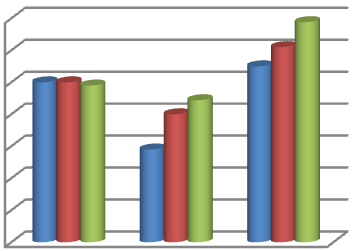 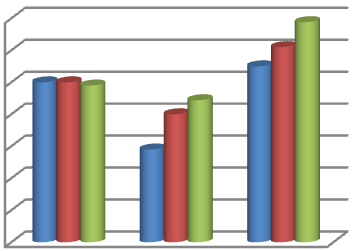 Панько И.Н. 40,5 44,4 Никитина О.В. 61 68,8 Педагог  2016 год 2017  г 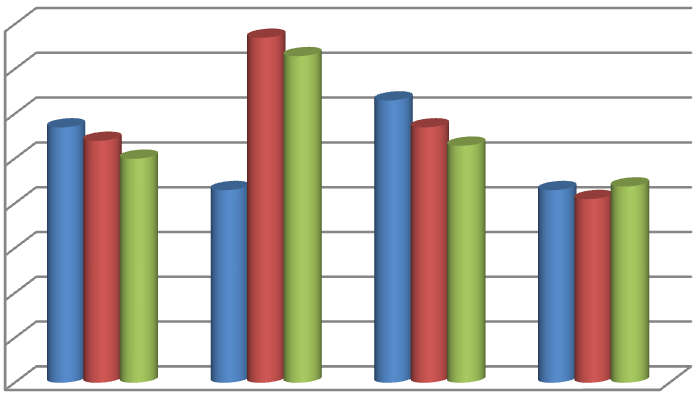 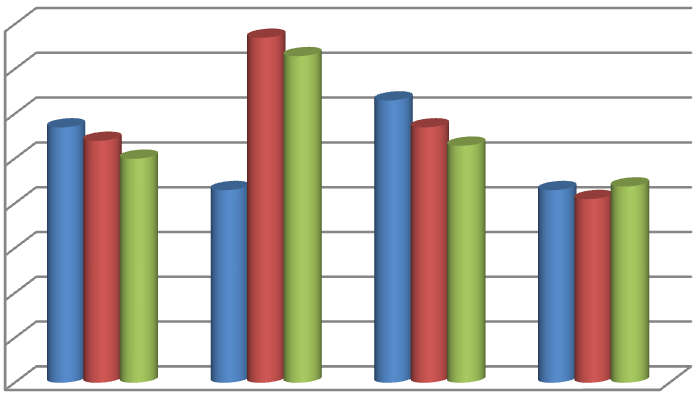 2015 2016 2017 Савина М.С. 53,5 50 2015 2016 2017 Кердяшова Т.Н. 57 52, 88 2015 2016 2017 Гейдарова Л.Р. 41 43,82 2015 2016 2017 Предмет 5а- количество 20/ %5а- количество 20/ %5а- количество 20/ %5а- количество 20/ %5а- количество 20/ %5б   количество/ %255б   количество/ %255б   количество/ %255б   количество/ %255б   количество/ %25Соответствие Повышение Понижение Успеваемость Качество Соответствие Повышение Понижение Успеваемость Качество Русс.яз 4\ 20%016\ 80%50 %15 %17\ 68%2\8 %6\ 24%84 %52%Итого Итого Соответствие Повышение Понижение Успеваемость Качество Город- 55,8Область-53,7Город- 55,8Область-53,7Город- 55,8Область-53,7Итого Итого 33\732\410\2295,635,6Город- 55,8Область-53,7Город- 55,8Область-53,7Город- 55,8Область-53,7Достижение планируемых результатов-  проблемные зоны: проведение синтаксического анализа, фонетического анализа, морфемного анализа. Совершенствование видов речевой деятельности, работа с  текстом. Навыки различных видов чтения. проблемные зоныДостижение планируемых результатов-  проблемные зоны: проведение синтаксического анализа, фонетического анализа, морфемного анализа. Совершенствование видов речевой деятельности, работа с  текстом. Навыки различных видов чтения. проблемные зоныДостижение планируемых результатов-  проблемные зоны: проведение синтаксического анализа, фонетического анализа, морфемного анализа. Совершенствование видов речевой деятельности, работа с  текстом. Навыки различных видов чтения. проблемные зоныДостижение планируемых результатов-  проблемные зоны: проведение синтаксического анализа, фонетического анализа, морфемного анализа. Совершенствование видов речевой деятельности, работа с  текстом. Навыки различных видов чтения. проблемные зоныДостижение планируемых результатов-  проблемные зоны: проведение синтаксического анализа, фонетического анализа, морфемного анализа. Совершенствование видов речевой деятельности, работа с  текстом. Навыки различных видов чтения. проблемные зоныДостижение планируемых результатов-  проблемные зоны: проведение синтаксического анализа, фонетического анализа, морфемного анализа. Совершенствование видов речевой деятельности, работа с  текстом. Навыки различных видов чтения. проблемные зоныДостижение планируемых результатов-  проблемные зоны: проведение синтаксического анализа, фонетического анализа, морфемного анализа. Совершенствование видов речевой деятельности, работа с  текстом. Навыки различных видов чтения. проблемные зоныДостижение планируемых результатов-  проблемные зоны: проведение синтаксического анализа, фонетического анализа, морфемного анализа. Совершенствование видов речевой деятельности, работа с  текстом. Навыки различных видов чтения. проблемные зоныДостижение планируемых результатов-  проблемные зоны: проведение синтаксического анализа, фонетического анализа, морфемного анализа. Совершенствование видов речевой деятельности, работа с  текстом. Навыки различных видов чтения. проблемные зоныДостижение планируемых результатов-  проблемные зоны: проведение синтаксического анализа, фонетического анализа, морфемного анализа. Совершенствование видов речевой деятельности, работа с  текстом. Навыки различных видов чтения. проблемные зоныДостижение планируемых результатов-  проблемные зоны: проведение синтаксического анализа, фонетического анализа, морфемного анализа. Совершенствование видов речевой деятельности, работа с  текстом. Навыки различных видов чтения. проблемные зоныМатематика 5а- 235а- 235а- 235а- 235а- 235б-245б-245б-245б-245б-24Математика Итого Итого Соответствие Повышение Понижение Успеваемость Качество Город- 58,7Область-53,7Город- 58,7Область-53,7Город- 58,7Область-53,7Математика Итого Итого 29\627\1511\2395,635,6Город- 58,7Область-53,7Город- 58,7Область-53,7Город- 58,7Область-53,7Математика Соответствие Повышение Понижение Успеваемость Качество Соответствие Повышение Понижение Успеваемость Качество 12\52,172\8,699\39,195,6552,717\ 715\ 212 \89654Достижение планируемых результатов- проблемные зоны:  :  умение применять изученные понятия, результаты, методы для задач практического характера. Умение приводить логическое обоснование, доказательства математических утвержденийДостижение планируемых результатов- проблемные зоны:  :  умение применять изученные понятия, результаты, методы для задач практического характера. Умение приводить логическое обоснование, доказательства математических утвержденийДостижение планируемых результатов- проблемные зоны:  :  умение применять изученные понятия, результаты, методы для задач практического характера. Умение приводить логическое обоснование, доказательства математических утвержденийДостижение планируемых результатов- проблемные зоны:  :  умение применять изученные понятия, результаты, методы для задач практического характера. Умение приводить логическое обоснование, доказательства математических утвержденийДостижение планируемых результатов- проблемные зоны:  :  умение применять изученные понятия, результаты, методы для задач практического характера. Умение приводить логическое обоснование, доказательства математических утвержденийДостижение планируемых результатов- проблемные зоны:  :  умение применять изученные понятия, результаты, методы для задач практического характера. Умение приводить логическое обоснование, доказательства математических утвержденийДостижение планируемых результатов- проблемные зоны:  :  умение применять изученные понятия, результаты, методы для задач практического характера. Умение приводить логическое обоснование, доказательства математических утвержденийДостижение планируемых результатов- проблемные зоны:  :  умение применять изученные понятия, результаты, методы для задач практического характера. Умение приводить логическое обоснование, доказательства математических утвержденийДостижение планируемых результатов- проблемные зоны:  :  умение применять изученные понятия, результаты, методы для задач практического характера. Умение приводить логическое обоснование, доказательства математических утвержденийДостижение планируемых результатов- проблемные зоны:  :  умение применять изученные понятия, результаты, методы для задач практического характера. Умение приводить логическое обоснование, доказательства математических утвержденийДостижение планируемых результатов- проблемные зоны:  :  умение применять изученные понятия, результаты, методы для задач практического характера. Умение приводить логическое обоснование, доказательства математических утвержденийДостижение планируемых результатов- проблемные зоны:  :  умение применять изученные понятия, результаты, методы для задач практического характера. Умение приводить логическое обоснование, доказательства математических утвержденийИстория 5а- 245а- 245а- 245а- 245а- 245б- 225б- 225б- 225б- 225б- 22История Соответствие Повышение Понижение Успеваемость Качество Соответствие Повышение Понижение Успеваемость Качество История 12\503\12,59\3793,657,5%14\ 632\96\279650История Итого  46Итого  46Соответствие Повышение Понижение Успеваемость Качество Город –71,8Область – 68,9Город –71,8Область – 68,9Город –71,8Область – 68,9История Итого  46Итого  4626\56,525\ 10,8715\ 32,6485,657,8Город –71,8Область – 68,9Город –71,8Область – 68,9Город –71,8Область – 68,9Достижение планируемых результатов- проблемные зоны:  :  Умение осознанно  использовать  речевые средства   в соответствии с задачей  коммуникации, овладение основами самоконтроля. Умение создавать обобщения, классифицировать.Достижение планируемых результатов- проблемные зоны:  :  Умение осознанно  использовать  речевые средства   в соответствии с задачей  коммуникации, овладение основами самоконтроля. Умение создавать обобщения, классифицировать.Достижение планируемых результатов- проблемные зоны:  :  Умение осознанно  использовать  речевые средства   в соответствии с задачей  коммуникации, овладение основами самоконтроля. Умение создавать обобщения, классифицировать.Достижение планируемых результатов- проблемные зоны:  :  Умение осознанно  использовать  речевые средства   в соответствии с задачей  коммуникации, овладение основами самоконтроля. Умение создавать обобщения, классифицировать.Достижение планируемых результатов- проблемные зоны:  :  Умение осознанно  использовать  речевые средства   в соответствии с задачей  коммуникации, овладение основами самоконтроля. Умение создавать обобщения, классифицировать.Достижение планируемых результатов- проблемные зоны:  :  Умение осознанно  использовать  речевые средства   в соответствии с задачей  коммуникации, овладение основами самоконтроля. Умение создавать обобщения, классифицировать.Достижение планируемых результатов- проблемные зоны:  :  Умение осознанно  использовать  речевые средства   в соответствии с задачей  коммуникации, овладение основами самоконтроля. Умение создавать обобщения, классифицировать.Достижение планируемых результатов- проблемные зоны:  :  Умение осознанно  использовать  речевые средства   в соответствии с задачей  коммуникации, овладение основами самоконтроля. Умение создавать обобщения, классифицировать.Достижение планируемых результатов- проблемные зоны:  :  Умение осознанно  использовать  речевые средства   в соответствии с задачей  коммуникации, овладение основами самоконтроля. Умение создавать обобщения, классифицировать.Достижение планируемых результатов- проблемные зоны:  :  Умение осознанно  использовать  речевые средства   в соответствии с задачей  коммуникации, овладение основами самоконтроля. Умение создавать обобщения, классифицировать.Достижение планируемых результатов- проблемные зоны:  :  Умение осознанно  использовать  речевые средства   в соответствии с задачей  коммуникации, овладение основами самоконтроля. Умение создавать обобщения, классифицировать.Биология   5а5а5а5а5а5б5б5б5б5бБиология   Соответствие Повышение Понижение Успеваемость Качество Соответствие Повышение Понижение Успеваемость Качество Биология   Биология   Итого Итого Соответствие Повышение Понижение Успеваемость Качество Город – 76,2Область – 71,5Город – 76,2Область – 71,5Город – 76,2Область – 71,5Биология   Итого Итого 10095,8Город – 76,2Область – 71,5Город – 76,2Область – 71,5Город – 76,2Область – 71,5Биология  11 а-1811 а-1811 а-1811 а-1811 а-18Биология  Соответствие Повышение Понижение Успеваемость Качество Соответствие Повышение Понижение Успеваемость Качество Биология  Биология  Итого Итого Соответствие Повышение Понижение Успеваемость Качество Биология  Итого Итого 9\47,31\ 59\47,310077,8Математика 6а- 236а- 236б-  246б-  246б-  246б-  246б-  24Итого  -47Итого  -47Соответствие Повышение Понижение Успеваемость Качество Город- 48,8Область-46,5 30\64%2\4 %15\ 32%9429,1Соответствие Повышение Повышение Понижение Успеваемость Качество Соответствие Повышение Понижение Успеваемость кач-во14\61%009\39%91%22%17/71%2\ 8%5\ 21%96%37%44Достижение планируемых результатов- проблемные зоны:  овладение навыками письменных вычислений, использование свойств чисел. умение применять изученные понятия, результаты, методы для задач практического характера. Умение приводить логическое обоснование, доказательства математических утвержденийДостижение планируемых результатов- проблемные зоны:  овладение навыками письменных вычислений, использование свойств чисел. умение применять изученные понятия, результаты, методы для задач практического характера. Умение приводить логическое обоснование, доказательства математических утвержденийДостижение планируемых результатов- проблемные зоны:  овладение навыками письменных вычислений, использование свойств чисел. умение применять изученные понятия, результаты, методы для задач практического характера. Умение приводить логическое обоснование, доказательства математических утвержденийДостижение планируемых результатов- проблемные зоны:  овладение навыками письменных вычислений, использование свойств чисел. умение применять изученные понятия, результаты, методы для задач практического характера. Умение приводить логическое обоснование, доказательства математических утвержденийДостижение планируемых результатов- проблемные зоны:  овладение навыками письменных вычислений, использование свойств чисел. умение применять изученные понятия, результаты, методы для задач практического характера. Умение приводить логическое обоснование, доказательства математических утвержденийДостижение планируемых результатов- проблемные зоны:  овладение навыками письменных вычислений, использование свойств чисел. умение применять изученные понятия, результаты, методы для задач практического характера. Умение приводить логическое обоснование, доказательства математических утвержденийДостижение планируемых результатов- проблемные зоны:  овладение навыками письменных вычислений, использование свойств чисел. умение применять изученные понятия, результаты, методы для задач практического характера. Умение приводить логическое обоснование, доказательства математических утвержденийДостижение планируемых результатов- проблемные зоны:  овладение навыками письменных вычислений, использование свойств чисел. умение применять изученные понятия, результаты, методы для задач практического характера. Умение приводить логическое обоснование, доказательства математических утвержденийДостижение планируемых результатов- проблемные зоны:  овладение навыками письменных вычислений, использование свойств чисел. умение применять изученные понятия, результаты, методы для задач практического характера. Умение приводить логическое обоснование, доказательства математических утвержденийДостижение планируемых результатов- проблемные зоны:  овладение навыками письменных вычислений, использование свойств чисел. умение применять изученные понятия, результаты, методы для задач практического характера. Умение приводить логическое обоснование, доказательства математических утвержденийДостижение планируемых результатов- проблемные зоны:  овладение навыками письменных вычислений, использование свойств чисел. умение применять изученные понятия, результаты, методы для задач практического характера. Умение приводить логическое обоснование, доказательства математических утвержденийДостижение планируемых результатов- проблемные зоны:  овладение навыками письменных вычислений, использование свойств чисел. умение применять изученные понятия, результаты, методы для задач практического характера. Умение приводить логическое обоснование, доказательства математических утвержденийДостижение планируемых результатов- проблемные зоны:  овладение навыками письменных вычислений, использование свойств чисел. умение применять изученные понятия, результаты, методы для задач практического характера. Умение приводить логическое обоснование, доказательства математических утвержденийрусс.яз 6а- 236а- 236б-  24Итого  -47Итого  -47Соответствие Повышение Понижение Успеваемость Качество Город- 49,1 Область-46,9 Город- 49,1 Область-46,9 Город- 49,1 Область-46,9 Город- 49,1 Область-46,9 Город- 49,1 Область-46,9 37\ 84%5\ 11 %2\ 5%9434,1Соответствие Повышение Повышение Понижение Успеваемость Качество Соответствие Повышение Понижение Успеваемость кач-во14\61%009\39%91%22%17/71%2\ 8%5\ 21%96%37%Достижение планируемых результатов-  проблемные зоны: владение навыками изучающего чтения и информационной переработки прочитанного материала. Анализ  текста с точки зрения его основной мысли. Распознавание  и формулировка  лексического значения  многозначного слова. Распознавание стилистической принадлежности слова. Распознавание уровней и единиц языка.Достижение планируемых результатов-  проблемные зоны: владение навыками изучающего чтения и информационной переработки прочитанного материала. Анализ  текста с точки зрения его основной мысли. Распознавание  и формулировка  лексического значения  многозначного слова. Распознавание стилистической принадлежности слова. Распознавание уровней и единиц языка.Достижение планируемых результатов-  проблемные зоны: владение навыками изучающего чтения и информационной переработки прочитанного материала. Анализ  текста с точки зрения его основной мысли. Распознавание  и формулировка  лексического значения  многозначного слова. Распознавание стилистической принадлежности слова. Распознавание уровней и единиц языка.Достижение планируемых результатов-  проблемные зоны: владение навыками изучающего чтения и информационной переработки прочитанного материала. Анализ  текста с точки зрения его основной мысли. Распознавание  и формулировка  лексического значения  многозначного слова. Распознавание стилистической принадлежности слова. Распознавание уровней и единиц языка.Достижение планируемых результатов-  проблемные зоны: владение навыками изучающего чтения и информационной переработки прочитанного материала. Анализ  текста с точки зрения его основной мысли. Распознавание  и формулировка  лексического значения  многозначного слова. Распознавание стилистической принадлежности слова. Распознавание уровней и единиц языка.Достижение планируемых результатов-  проблемные зоны: владение навыками изучающего чтения и информационной переработки прочитанного материала. Анализ  текста с точки зрения его основной мысли. Распознавание  и формулировка  лексического значения  многозначного слова. Распознавание стилистической принадлежности слова. Распознавание уровней и единиц языка.Достижение планируемых результатов-  проблемные зоны: владение навыками изучающего чтения и информационной переработки прочитанного материала. Анализ  текста с точки зрения его основной мысли. Распознавание  и формулировка  лексического значения  многозначного слова. Распознавание стилистической принадлежности слова. Распознавание уровней и единиц языка.Достижение планируемых результатов-  проблемные зоны: владение навыками изучающего чтения и информационной переработки прочитанного материала. Анализ  текста с точки зрения его основной мысли. Распознавание  и формулировка  лексического значения  многозначного слова. Распознавание стилистической принадлежности слова. Распознавание уровней и единиц языка.Достижение планируемых результатов-  проблемные зоны: владение навыками изучающего чтения и информационной переработки прочитанного материала. Анализ  текста с точки зрения его основной мысли. Распознавание  и формулировка  лексического значения  многозначного слова. Распознавание стилистической принадлежности слова. Распознавание уровней и единиц языка.Достижение планируемых результатов-  проблемные зоны: владение навыками изучающего чтения и информационной переработки прочитанного материала. Анализ  текста с точки зрения его основной мысли. Распознавание  и формулировка  лексического значения  многозначного слова. Распознавание стилистической принадлежности слова. Распознавание уровней и единиц языка.Достижение планируемых результатов-  проблемные зоны: владение навыками изучающего чтения и информационной переработки прочитанного материала. Анализ  текста с точки зрения его основной мысли. Распознавание  и формулировка  лексического значения  многозначного слова. Распознавание стилистической принадлежности слова. Распознавание уровней и единиц языка.Достижение планируемых результатов-  проблемные зоны: владение навыками изучающего чтения и информационной переработки прочитанного материала. Анализ  текста с точки зрения его основной мысли. Распознавание  и формулировка  лексического значения  многозначного слова. Распознавание стилистической принадлежности слова. Распознавание уровней и единиц языка.Достижение планируемых результатов-  проблемные зоны: владение навыками изучающего чтения и информационной переработки прочитанного материала. Анализ  текста с точки зрения его основной мысли. Распознавание  и формулировка  лексического значения  многозначного слова. Распознавание стилистической принадлежности слова. Распознавание уровней и единиц языка.Успеваемость Качество знаний КлассКач-во знаний на начало 2013-2014Кач-во знаний на конец 2013-2014разницаКач-во знаний на начало 2014-2015Кач-во знаний на конец 2014-2015разницаКач-во знаний на начало 2015-2016Кач-во знаний на конец 2015-2016разницаКач-во знаний на начало 2016-2017Кач-во знаний на конец 2016-2017разницаКач-во знаний на начало 2017-2018Кач-во знаний на конец 2017-2018разница2а58,360,9+32б7868-102в31,5728,57-33А707067,768=3б5354,8+1,84545,1=4а6366+363,357,14-65668+124б5563+85355+24848Итого 1-460,9562,25+255,658,38+3,256,6858,38+25357,7+4,756,1456,3=5а6469+55552-352524028-125б7264-86359-448485446-86а5652-441,747,8+65052,2+229,129,120,824+36б7555- 2053,859+5,55157+637,541,67+42415,38-87а5967+1861617780+34254+123244+127б64,754,5- 1043,547,82+44849,9+245,8350+45843-158а59,261+15046,2-3,834,439+534,4831-42124+38б53,850-3,85046,6-3,43029,62529+429299а52,257,1+542,852,4+9,642,847,6+533,340+6,71533+189б28,630+1,41516+115,715,785,29+410Итого 5-932,7635,93+335,137,94+2,841,733,333,630,861059594552+748483852+145311а2832+42532+7363660Итого 5-932,7635,93+335,137,94+2,841,755,4Итого по школе 48,0545-347+244,4Предмет 2014-2015 2014-2015 2014-2015 2015-2016 2015-2016 2015-2016 2016-2017 2016-2017 2016-2017 2017-2018 2017-2018 2017-2018 область город школа область город школа область город школа область город школа Математика  49 47 51 54 49 48 Лучший результат – 90 баллов Лучший результат – 90 баллов Лучший результат – 90 баллов Лучший результат – 76 баллов Лучший результат – 76 баллов Лучший результат – 76 баллов Лучший результат- 72 балла, Нуфаров Истэк Лучший результат- 72 балла, Нуфаров Истэк Лучший результат- 72 балла, Нуфаров Истэк Лучший результат – 72 балла.  Мозжакова ЕленаЛучший результат – 72 балла.  Мозжакова ЕленаЛучший результат – 72 балла.  Мозжакова ЕленаРусский   	 69 	 67  	 69 	 67  	 69 	 67 71 75  	 71 	 75  	 71 	 75  	 71 	 75 71 балл. 71 балл. 71 балл. Лучший результат – 92 балла Лучший результат – 92 балла Лучший результат – 92 балла Лучший результат – выше 98 баллов Лучший результат – выше 98 баллов Лучший результат – выше 98 баллов Лучший результат- 91 балл Баленко Дарья  Лучший результат- 91 балл Баленко Дарья  Лучший результат- 91 балл Баленко Дарья  Лучший результат – 98  балловЛучший результат – 98  балловЛучший результат – 98  балловФизика  68 68 59 69 53 56 Лучший результат – 94 балла Лучший результат – 94 балла Лучший результат – 94 балла  Лучший результат - 71 балл -  Лучший результат - 71 балл -  Лучший результат - 71 балл - Лучший результат –  65  баллов у Водянова Игоря Лучший результат –  65  баллов у Водянова Игоря Лучший результат –  65  баллов у Водянова Игоря Химия  78 63 61 51 Биология  64 58 56 61 49 59 46 Лучший результат – 62 балла  Лучший результат – 62 балла  Лучший результат – 62 балла  Обществознание  61 51 56 60 59 63 68 68Лучший результат – 94 балла Лучший результат – 94 балла Лучший результат – 94 балла Лучший результат – 78 баллов Лучший результат – 78 баллов Лучший результат – 78 баллов Лучший результат – 92  балла у Степанова Сергея  Лучший результат – 92  балла у Степанова Сергея  Лучший результат – 92  балла у Степанова Сергея  лучший результат- 83 баллалучший результат- 83 баллалучший результат- 83 баллаИстория  57,9 48 59 69 64,9 66,2 64,35 64,75 балловЛучший результат – 100 баллов Лучший результат – 100 баллов Лучший результат – 100 баллов Лучший результат -79 баллов Лучший результат -79 баллов Лучший результат -79 баллов  лучший  результат – 71 балл лучший  результат – 71 балл лучший  результат – 71 баллАнглийский  69 60 79 71 Информатика  57,8 57 57,1 51 52 51 42 51,2 53,3 44,3 Лучший результат – 91 балл Лучший результат – 91 балл Лучший результат – 91 балл Лучший результат – 66 баллов Лучший результат – 66 баллов Лучший результат – 66 баллов Лучший результат –  59 баллов у Волковой Владлены Лучший результат –  59 баллов у Волковой Владлены Лучший результат –  59 баллов у Волковой Владлены Лучший результат – 53 баллаЛучший результат – 53 баллаЛучший результат – 53 баллаЛитература  60 65  51  51  51 Лучший результат – 57 баллов Лучший результат – 57 баллов Лучший результат – 57 баллов Предмет 2014- 2015 2014- 2015 2014- 2015 2015-2016 2015-2016 2015-2016 2016-2017 2016-2017 2017-20182017-20182017-2018область город школа область город школа об ла ст ь город школа об ла ст ь город школа Математика  4 (17) 4 (16) 4 3 (14) 4 (16) 4Русский  4 (31) 4 (33) 4 4(32) 4 (31) 4Химия  4,56 (26) 4 (20,5) 4 3 (11) 4 (23) Биология  3(23) 3(18) 4(29) 3Информатика  4 (10) 3 (10) Физика  4 3 4(24) Обществознание  4( 27) 4 (30,5) 4 3 3История  4 3 3,5 3,5 География  4 3 4 3 Ин.яз  4(58) 3 (45) 4 4 4 5 Литература  4 (18) общест повышение 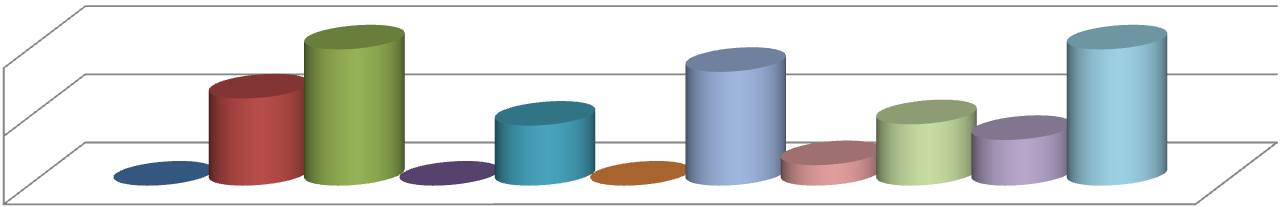 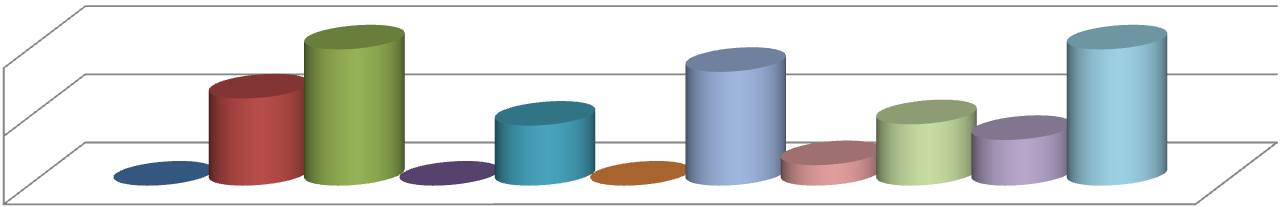 общест снижение 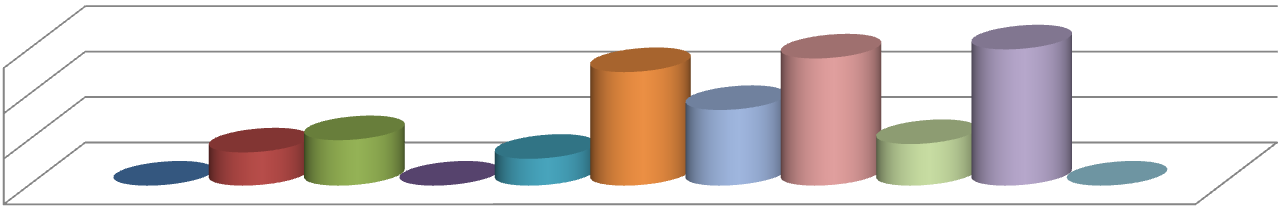 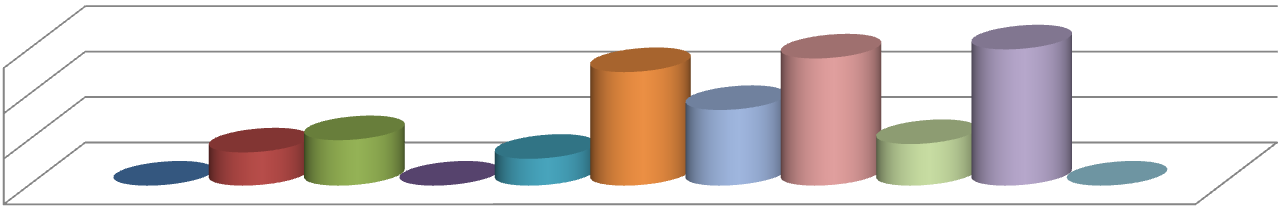 2017 – 2018 уч.год2017 – 2018 уч.год2017 – 2018 уч.год2017 – 2018 уч.годМеждународный уровеньМеждународный уровеньМеждународный уровеньМеждународный уровеньМеждународный игровой конкурс «Золотое руно»I местоСтарчикова КираО.Г. ГуренковаМеждународный игровой конкурс «Золотое руно»I местоМатюшина ДианаО.Г. ГуренковаМеждународный игровой конкурс «Золотое руно»I местоРыжаков ДаниилО.Г. ГуренковаМеждународный игровой конкурс «Золотое руно»I местоМишнина ЕкатеринаО.Г. ГуренковаВсероссийский уровень Всероссийский уровень Всероссийский уровень Всероссийский уровень Всероссийский конкурс исторических исследовательских работ старшеклассников «Челове в истории. Россия – ХХ век»Поощрительная грамотаСтарчикова КираН.Н. ПанькоВсероссийский конкурс «Герои-живущие рядом»СертификатДавыдов ДмитрийКазакова Л.В.IV Окружной слет поисковых отрядов ПФО «Никто не забыт» I место Пастыка ЕвгенияДавыдов Дмитрий	Казакова Л.В.Региональный уровеньРегиональный уровеньРегиональный уровеньРегиональный уровеньОбластная научно-практическая конференция «Земля родная»НоминацияПубликация в сборникеПастыка Евгения	Казакова Л.В.Областная научно-практическая конференция «Земля родная»УчастиеПубликация в сборникеСинявин МихаилЛевина М.НОбластная научно-практическая конференция «Земля родная»УчастиеПубликация в сборникеКраюшкина МарияАлексеева О.В.V Регионгальная НПК учащихся «Природно-культурное наследие Пензенской областиI местоБочина Анастасия/10 классО.Г. ГуренковаОлимпиада «Сурские таланты» по историиПризер Пастыка Евгения/11 классС.В. КотоваРегиональный конкурс «Русский медвежонок – языкознание для всех»I местоМальков Павел/4 классО.В. РазвадовскаяМуниципальный этап предметных олимпиад 3 местоСеребрякова Анастасия Кобылина И.В.Региональня олимпиада по химииПризер Колобов КириллКададова М.А.Региональня олимпиада по химииПризерПономарева ВикторияКададова М.А.Гордская НПК школьников2 местоПастыка ЕвгенияДавыдов ДенисСамсонов АркадийКазакова Л.В.Городской конкурс «PROдвижение»участиеПроектная команда 15 человекПособнова Е,Н.Районный этап городского конкурса «Знатоки родного края»4 местоНоминация «Музейная»Тетюшкина Алена Власова ИринаВласова АнастасияВасякина АнастасияЛевина М.Н.Районный этап городского конкурса экскурсоводов им.Гвоздева1 местоПастыка Евгения	Казакова Л.В.Финил городского конкурса экскурсоводов им.Гвоздева2 местоПастыка Евгения	Казакова Л.В.Финал городского конкурса «Знатоки родного края»участиеТетюшкина Алена Власова ИринаВласова АнастасияВасякина АнастасияЛевина М.Н.ХХIV Городской слет Краеведов школьников1 место секция «Этнография»Бочина АнастасияГуренкова О.Г.ХХIV Городской слет Краеведов школьников1 место секция «Военная история»Бузеу НатальяКазакова Л.В.ХХIV Городской слет Краеведов школьниковУчастие  секция «Земляки»Герасимов ДмитрийЛевина М.Н.ХХIV Городской слет Краеведов школьников3 место конкурсная программа (стихи)Кошелева Елизавета Алексеева О.В.ХХIV Городской слет Краеведов школьниковУчастие Краюшкина Мария Косаурова А.Е.ХХIV Городской слет Краеведов школьниковУчастиеШамаева ТатьянаКараман М.В.Экологический форум школьниковНоминация «Видеофильм» 3 местоАвторский коллективЧеснокова Л.С.Экологический форум школьниковУчастиеМальков ПавелРазвадовская О.В.ХХVII Городской конкурс туристов-школьниковучастиеКоманда 9 человек 9 АКазакова Л.ВГородской конкурс творческих работ «Победа далекая и близкая»1 местоПастыка ЕвгенияКазакова Л.ВКонкурс творческих работ «По следам забытых усадеб»2 местоВалитова ДарьяГуренкова О.Г.Городской конкурс художественного творчества «Этот День Победы», посвященный 73-й годовщине Победы советского народа в Вов (возрастная группа 15-17 лет)2 местоМозжакова ЕленаГуренкова О.Г.Городской конкурс переводчиков Номинация –перевод художественного текста (прозаучастиеАгапова АлисаО.А. БогомоловаОценка организации дополнительного образованияПоказатели оценки организациидополнительного образования1.Результаты дополнительного образованияохват обучающихся (% от общего количества) дополнительным образованием на базе гимназии,охват учащихся, занимающихся в спортивных секциях на базе гимназииколичество и результаты обучающихся, участвующих в конкурсах, смотрах, соревнованиях.уменьшение количества обучающихся, состоящих на учете в ПДН ОВД и внутришкольном учетерост количества обучающихся, посещающих кружки, среди детей группы  « риска»рост количества обучающихся, принимающих участие в КТДрост количества обучающихся, участвующих в работе органов ученического самоуправления2.Основные условия для их реализацииколичество программ дополнительного образования детей в гимназии и по возрастным группам обучающихся,финансовая доступность для обучающихся,наличие квалифицированных кадров ПДО3.Наличие условий для развития дополнительного образования.создание условий для привлечения родителей к организации и проведению кружков, факультативов, секций;расширение различных видов деятельности в системе дополнительного образования детей для наиболее полного удовлетворения  их интересов и потребностейвнедрение в образовательный процесс системы дополнительного образования современных методик класс предмет форма аттестации 8русс.яз диагностическая работа8литература тестирование8иностранный язык (англ.яз)тестирование8математика (алгебра)диагностическая работа8математика (геометрия)диагностическая работа8информатика и ИКТтестирование8историядиагностическая работа8обществознаниетестирование8география тестирование8биологиядиагностическая работа8физика тестирование 8химия контрольная работа 8Искусство тестирование8технологиятестирование8ФЗКтестированиеОБЖтестирование оказатель  Начальное общее образование Начальное общее образование Основное общее образование Основное общее образование Среднее общее образование Среднее общее образование оказатель  по уставу/ локальному акту фактический  по уставу/ локальному акту фактический  по уставу/ локальн ому акту фактический  Продолжител ьность учебного года 34 	недели (33 недели в 1 классе) 34 недели 34 недели 34 недели 34 недели 34 недели Продолжител ьность учебной недели 5 дней 5 дней 6 дней 6 дней 6 дней 6 дней Продолжител ьность урока 45 минут 45 минут 45 минут 45 минут 45 минут 45 минут Количество 4-6 4-6 4-6 4-6 5-7 5-7 занятий в день (минимальное и максимальное) Сменность занятий: – количество классов (указать конкретные классы), занимающихс я  во 2-ю смену; 1 1 1 1 1 1 Периодичност ь проведения промежуточн ой аттестации обучающихся: четверть + + + + – полугодие + + Начальная школа 2016-2017 травмы 4 – 2,3% болезни костно-мышечной системы 2  - 1,3% болезни нервной системы 10 – 6,9% болезни зрения 4 – 2,3% болезни органов дыхания 5 – 2,9% болезни органов пищеварения 6 – 3% Основная школа 2016-2017 травмы 2 – 1,2% болезни костно-мышечной системы 3  - 1,8% болезни нервной системы 7 – 4,3% болезни зрения 6 – 3,6% болезни органов дыхания 9 – 5,7% болезни органов пищеварения 7 – 4% Средняя школа 2016-2017 травмы 2 – 3,5% болезни костно-мышечной системы 7  - 12,5% болезни нервной системы 4 – 7% болезни зрения 8– 14,2% болезни органов дыхания 2 – 3,5% болезни органов пищеварения 1 – 3% №
п/пПоказателиЕдиница
измеренияЕдиница
измеренияЕдиница
измеренияЕдиница
измеренияЕдиница
измеренияЕдиница
измерения№
п/пПоказатели2014201520152016201620172018Общая численность педагогических работников, в том числе:33333131313030Численность/удельный вес численности педагогических работников, имеющих высшее образование, в общей численности педагогических работников31\93,9%31\93,9%30\96,77%30\96,77%3096,77%2996,772996,77Численность/удельный вес численности педагогических работников, имеющих высшее образование педагогической направленности (профиля), в общей численности педагогических работников30\90,9%30\90,9%29\93,54%29\93,54%30\96,77%2996,772893,37Численность/удельный вес численности педагогических работников, имеющих среднее профессиональное образование, в общей численности педагогических работников2\6%2\6%1\3,22%1\3,22%13,22%13,2226,6Численность/удельный вес численности педагогических работников, имеющих среднее профессиональное образование педагогической направленности (профиля), в общей численности педагогических работников2\6%2\6%1\3,22%1\3,22%13,22%13,2226,6Численность/удельный вес численности педагогических работников, которым по результатам аттестации присвоена квалификационная категория в общей численности педагогических работников, в том числе:2781,81%2781,81%2477,41%2477,41%2477,41%2477,42066,66.1.Высшая2121191919191550%6.2.Первая665555413,33Численность/удельный вес численности педагогических работников в общей численности педагогических работников, педагогический стаж работы которых составляет:7.1.До 5 лет26%26%39,67%39,67%39,67%3620%7.2.Свыше 20 лет2060,6%2060,6%1858%1858%1858%181963,3Численность/удельный вес численности педагогических работников в общей численности педагогических работников в возрасте до 35 лет39,1%39,1%412,9%412,9%412,9%4516,6 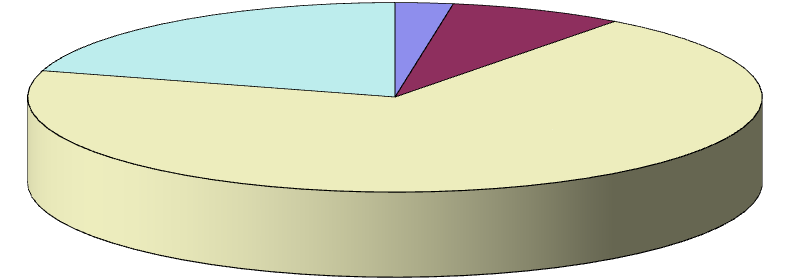 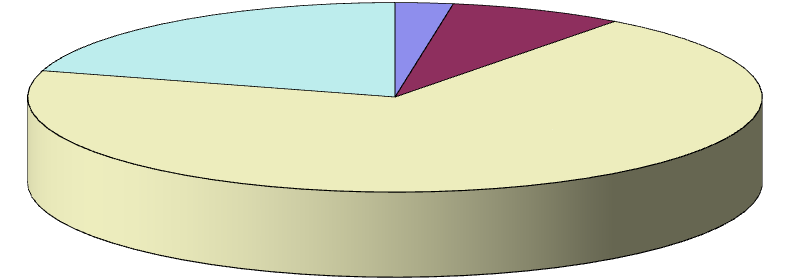 N п/п Показатели Единица измерения 1. Образовательная деятельность 1.1 Общая численность учащихся 523 чел. 1.2 Численность учащихся по образовательной программе начального общего образования 236чел. 1.3 Численность учащихся по образовательной программе основного общего образования 251 чел. 1.4 Численность учащихся по образовательной программе среднего общего образования 36 чел. 1.5 Численность/удельный вес численности учащихся, успевающих на "4" и "5" по результатам промежуточной аттестации, в общей численности учащихся 193чел./45,19% 1.6 Средний балл государственной итоговой аттестации выпускников 9 класса по русскому языку 4 балла 1.7 Средний балл государственной итоговой аттестации выпускников 9 класса по математике 4 балла 1.8 Средний балл единого государственного экзамена выпускников 11 класса по русскому языку 71 балл 1.9 Средний балл единого государственного экзамена выпускников 11 класса по математике 47 баллов 1.10 Численность/удельный вес численности выпускников 9 класса, получивших неудовлетворительные результаты на государственной итоговой аттестации по русскому языку, в общей численности выпускников 9 класса 1 чел./ 1,7% 1.11 Численность/удельный вес численности выпускников 9 класса, получивших неудовлетворительные результаты на государственной итоговой аттестации по математике, в общей численности выпускников 9 класса 3\5,35 % 1.12 Численность/удельный вес численности выпускников 11 класса, получивших результаты ниже установленного минимального количества баллов единого государственного экзамена по русскому языку, в общей численности выпускников 11 класса 0 чел/0% 1.13 Численность/удельный вес численности выпускников 11 класса, получивших результаты ниже установленного минимального количества баллов единого государственного экзамена по математике, в общей численности выпускников 11 класса 0 1.14 Численность/удельный вес численности выпускников 9 класса, не получивших аттестаты об основном общем образовании, в общей численности выпускников 9 класса 3 чел./ 5,35% 1.15 Численность/удельный вес численности выпускников 11 класса, не получивших аттестаты о среднем общем образовании, в общей численности выпускников 11 класса 0 чел./0% 1.16 Численность/удельный вес численности выпускников 9 класса, получивших аттестаты об основном общем образовании с отличием, в общей численности выпускников 7 чел./ 12,5% 9 класса 1.17 Численность/удельный вес численности выпускников 11 класса, получивших аттестаты о среднем общем образовании с отличием, в общей численности выпускников 11 класса 1чел./ 6,25% 1.18 Численность/удельный вес численности учащихся, принявших участие в различных олимпиадах, смотрах, конкурсах, в общей численности учащихся 368 чел./ 76,1% 1.19 Численность/удельный вес численности учащихся - победителей и призеров олимпиад, смотров, конкурсов, в общей численности учащихся, в том числе: 11 чел/ 2,3% 1.19.1 Регионального уровня 4 чел/0,8% 1.19.2 Федерального уровня 2 чел/0,4% 1.19.3 Международного уровня 0 чел/0% 1.20 Численность/удельный вес численности учащихся, получающих образование с углубленным изучением отдельных учебных предметов, в общей численности учащихся 0 чел./0% 1.21 Численность/удельный вес численности учащихся, получающих образование в рамках профильного обучения, в общей численности учащихся 0 чел./0% 1.22 Численность/удельный вес численности обучающихся с применением дистанционных образовательных технологий, электронного обучения, в общей численности учащихся 0 1.23 Численность/удельный вес численности учащихся в рамках сетевой формы реализации образовательных программ, в общей численности учащихся 0 чел./0% 1.24 Общая численность педагогических работников, в том числе: 36 чел 1.25 Численность/удельный вес численности педагогических работников, имеющих высшее образование, в общей численности педагогических работников 35 чел/97,2% 1.26 Численность/удельный вес численности педагогических работников, имеющих высшее образование педагогической направленности (профиля), в общей численности педагогических работников 35 чел/97,2% 1.27 Численность/удельный вес численности педагогических работников, имеющих среднее профессиональное образование, в общей численности педагогических работников 1 чел/2,8% 1.28 Численность/удельный вес численности педагогических работников, имеющих среднее профессиональное образование педагогической направленности (профиля), в общей численности педагогических работников 1 чел/2,8% 1.29 Численность/удельный вес численности педагогических работников, которым по результатам аттестации присвоена квалификационная категория, в общей численности педагогических работников, в том числе: 27 чел/ 75% 1.29.1 Высшая 16 чел/ 44% 1.29.2 Первая 6 чел/16% 1.30 Численность/удельный вес численности педагогических работников в общей численности педагогических работников, педагогический стаж работы которых составляет: 1.30.1 До 5 лет 2 чел/5,5% 1.30.2 Свыше 30 лет 10 чел/27,7% 1.31 Численность/удельный вес численности педагогических работников в общей численности педагогических работников в возрасте до 30 лет 4/11,1% 1.32 Численность/удельный вес численности педагогических работников в общей численности педагогических работников в возрасте от 55 лет 10/27,7% 1.33 Численность/удельный вес численности педагогических и административно-хозяйственных работников, прошедших за последние 5 лет повышение квалификации/профессиональную переподготовку по профилю педагогической деятельности или иной осуществляемой в образовательной организации деятельности, в общей численности педагогических и административно-хозяйственных работников 16 чел/44,4 % 1.34 Численность/удельный вес численности педагогических и административно-хозяйственных работников, прошедших повышение квалификации по применению в образовательном процессе федеральных государственных образовательных стандартов, в общей численности педагогических и административно-хозяйственных работников 20 чел/55,5% 2. Инфраструктура 2.1 Количество компьютеров в расчете на одного учащегося 0,07 2.2 Количество экземпляров учебной и учебно-методической литературы из общего количества единиц хранения библиотечного фонда, состоящих на учете, в расчете на одного учащегося 15,5 2.3 Наличие в образовательной организации системы электронного документооборота да 2.4 Наличие читального зала библиотеки, в том числе: да 2.4.1 С обеспечением возможности работы на стационарных компьютерах или использования переносных компьютеров да 2.4.2 С медиатекой да 2.4.3 Оснащенного средствами сканирования и распознавания текстов да 2.4.4 С выходом в Интернет с компьютеров, расположенных в помещении библиотеки да 2.4.5 С контролируемой распечаткой бумажных материалов да 2.5 Численность/удельный вес численности учащихся, которым обеспечена возможность пользоваться широкополосным Интернетом (не менее 2 Мб/с), в общей численности учащихся 489 2.6 Общая площадь помещений, в которых осуществляется образовательная деятельность, в расчете на одного учащегося 9,1 кв. м 